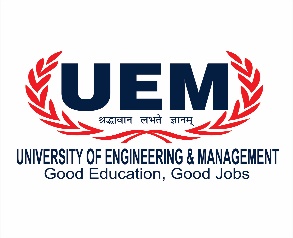 UNIVERSITY OF ENGINEERING &MANAGEMENT, KOLKATADEPARTMENT OF BUSINESS ADMINISTRATIONMasters of Business Administration Program Outcomes, Course Outcomes, Competencies, Performance Indicators.&SyllabusPROGRAM STRUCTURE & CREDITSSemester ISemester IISemester IIISpecialization/ElectivesChoose any one specialization from Finance, HR and Business Analytics as the other specializationChoose any one from the four Industry Specialization/Minor CourseSemester IVSpecialization/ElectivesContinuation of the specialization from Finance, HR and Business Analytics as selected in third semesterContinuation of the fourth Industry Specialization Paper as selected in third semesterFIRST SEMESTERMANAGERIAL ECONOMICSCourse: MBA                                                                                                             Code: MBA 101Year: Ist Sem:Ist                                                                                                             Credit: 4Course Outcome:CO1. To understand the concepts of  demand, supply , production and nature of  cost and its relationship to Managerial  operations. CO2. To apply marginal analysis to the “firm” under different market conditionsCO3. To analyse the causes and consequences of different market conditions.CO4. To integrate the concept of price and output decisions of firms under various market structure.Chapter I: Demand Analysis: Demand Functions - Law of Demand, Explaining the law of                      demand, Violations of the Law of Demand, Shifts in Demand; Elasticity of                    Demand: Price Elasticity, Income Elasticity, Inferior, Superior and Normal                   goods, Income and Cross-Price Elasticity.Chapter II :Supply and Market Equilibrium.Chapter III: Indifference curves, budget line and consumer equilibrium Chapter IV : Production and Cost Analysis: Chapter V :Production Function, Short Run and Long RunChapter VI : Law of Variable proportions, Relationship between TP, AP and MP. Production                    with Two Variable Inputs, Isoquants Laws of returns to scale. Short Run Costs of                     Production, Fixed and Variable Costs, Short Run Total, Average and Marginal                     Cost. Long run cost.Chapter VII: Market structures: Characteristics of Perfect Competition, #Profit Maximization                      in Competitive Markets.Chapter VIII: Price and output decision under different market structure – Monopoly,                        Monopolistic Competition, Oligopoly – cartel, price leadership. Price                       Discrimination under Monopoly, Transfer Pricing.Chapter IX: Game theory and Asymmetric informationText Book1. Damodaran, Suma – Managerial Economics – Oxford University Press2. Mukherjee, Sampat- Analytical Microeconomics (current Edition)-New Central Book Agency (P) Ltd.2. Lipsey & Chrystal – Economics – Oxford University Press3. Peterson & Lewis – Managerial Economics – Pearson Education.4. Pindyck and Rubenfeld - Micro Economics – Pearson Education5. H.L. Ahuza- Managerial Economics, S. Chand6. D.N. Dwivedi- Managerial Economics, Prentice Hall.7. Mukherjee, Sampat- Business & Managerial Economics- New Central Book Agency (P)ORGANIZATIONAL BEHAVIOUR COURSE: MBA							Course Code: MB 102Year: 1stSem: 1st							Credit :4Course OutcomeCO 1:  Students are able to understand structural intricacies of organization and its departmentalization process.CO 2: Students are able to describe how people behave under different conditions and understand why people behave as they do.CO3: Students are able to apply the knowledge of principles of management to suggest ways to motivate employees and design organizational incentives.CO4:  Students are able to synthesize related information and evaluate options for the most logical and optimal solution such that they would be able to predict and control human behaviour and improve results. Chapters I:OB – Overview – Meaning of OB, Importance of OB, Field of OB, Contributing Disciplines,   Applications in Industry.[1L]ChaptersII:Organization - Mission, Goals, Characteristics, Types, Organizational Theory- Classical                      Theories: Scientific Management, Administrative Principals, Bureaucracy, Human Relation                     Approach, Modern Theories: System Approach, Contingency Approach, Quantitative                     Approach, Behavioral Approach, Managing Organizational Culture.		 [5L]Chapters III: Work Motivation – Approaches to Work Motivation, Theories of Motivation – Maslow’s  Hierarchy of Need Theory, Alderfer’s ERG Theory, Herzberg’s Motivation-Hygiene Theory,                      McClelland’s Achievement – Motivation Theory, McGregor’s Theory X & Y, Vroom’s                      Expectancy Theory, Porter Lawler Expectancy Model.	[5L]	ChaptersIV: Personality– Meaning of Personality, Determinants of Personality, Theories of Personality,                   Measurement of Personality, Development of Personality  (3L+2L) Chapters V: Perception – Process and Principles, Nature and Importance, Factors Influencing,                   Perception, Perceptual Selectivity, Social Perception, Fundamentals of Decision making. [3L] Chapters VI: Attitudes and Job Satisfaction – Sources of Attitudes, Types of Attitudes, Attitudes and	        Consistency, Cognitive Dissonance Theory, Attitude surveys. [3L]Chapters VII: Learning and Behaviour Modification- Theories of learning-Classical conditioning, Operant      conditioning, cognitive learning and social learning. Introduce the elements of ‘self efficacy’, ‘self control’ and ‘self reinforcement’. Reinforcement & behavior modifications [3L]Chapters VIII: Group Behavior - Characteristics of Group, Types of Groups, Stages of Development, Group Decision-making, difference work group and work team, Why work Teams, Work team in Organization, Team Building, Organizational Politics.	[3L]MODULEChaptersIX :Leadership - Leadership Theories, Leadership Styles, Skills and influence process, Leadership and power, Examples of Effective Organizational Leadership in India, Cases on Leadership, Success stories of today’s Global and Indian leaders.	[3L]Chapters X: Conflict in Organization - Sources of Conflict, Types of Conflict, Conflict Process, Johari Window, Conflict Resolution, Cases on Conflict Resolution.	[3L+1L]Chapters XI: Organizational Change - Meaning and Nature of Organizational Change, Types of Organizational Change, Forces that acts as stimulant to change. Resistance to change, How to overcome resistance to change, Approaches to managing Organizational Change, Kurt Lewin’s three Step model, Action research model, Kotter’s eight step model.BUSINESS COMMUNICATIONCourse:MBACourse Code:MB-103Year:IstSem: Ist                                                                                                      Credit: 2Course Description:Business Communication MB-103Application of business communication principles through creation of effective business documents and oral presentations. Includes study and application of team communication and use of technology to facilitate the communication process.Course Outcomes:	CO 1: To understand and demonstrate writing and speaking processes through invention, organization, drafting, revision, editing, andpresentation.	CO 2: Tounderstandtheimportanceofspecifyingaudienceandpurposeandtoselectappropriate communication choices.	CO 3: To understand and appropriately apply modes of expression, i.e., descriptive, expositive, narrative, scientific, and self-expressive, in written, visual, and oral communication.	CO 4: To participate effectively in groups with emphasis on listening, critical and reflective thinking, and responding.	CO 5: To understand and apply basic principles of critical thinking, problem solving, and technical proficiency in the development of exposition and argument.	CO 6: To develop the ability to research and write a documented paper and/or to give an oral presentation.Chapter I: Introduction& Communication Basics – Definition, Purposes, Types, Process and Barriers of Communication  [3L]ChapterII: Verbal and Non Verbal Communication – Listening, Questioning and Feedback, Body                      Language, Public Speaking, Presentation Skills (Planning and Preparation/ Using VisualAids/ Delivery),Individual and Team Presentations (Just-A-Minute Presentation Workshop-Jam Feedback and overcoming Glossophobia- Presentation–1; Planning & Preparing-Presentation–                    2 (Visual Aids)                       Delivery- Presentation–3; Graded Team Presentations-Group 1&2; Individual Presentations-  Group 1& 2; Presentation feedback               [3L+ 4P]ChapterIII: Written Communication – Stages of Writing, Composing Business Messages, Preparing                          Notes, Style, Punctuation, Using simple words, Proof Reading. [4L] ChapterIV: Report Writing – Report Planning, Types of Reports, Developing an outline, Nature of                        Headings, Ordering of Points, Logical Sequencing, Graphs, Charts, Executive Summary, List                        of Illustration, Report Writing. [4L] ChapterV: Internal Communication – Circulars, Notices, Memos, Agenda and Minutes [4L] ChapterVI: External Communication – Bios & Resume/CV, Using Facsimiles (Fax), Electronic Main,                          Handling Mail [4 L] ChapterVII: Writing Business Letters – Formats, Styles Types – Request, Enquiry, Placing Order,  Instruction,  Action, Complaint, Adjustment, Sales, Reference, Good News & Bad News,                          Acknowledgement [3L]ChapterVIII: Handling Business Information – Annual Report, House Magazine, Press Release, Press   Report  [2L]ChapterIX:-Business Etiquette and Profiles—Introduction- Greetings- Importance of Small Talk in                         Business-Business Organizations-- Jobs and Responsibilities [2L]ChapterX:  Using Telephone at the Workplace—Introduction, Features of Telephone communication,                       Making arrangements and appointments, leaving and taking messages-- Voice mail, video                      conferencing and conference calls. [4L+1P]Chapter XI: Effective Business Communication Case Study--Small Business Communication Practices                        Case Studies-[2L]Text Books: 1. Monipally: Business Communication, Tata McGraw Hill 2. Business Communication Essentials (6th Edition) by Courtland L. Bovee & John V. Thill,    Pearson 3. Business English: A Complete Guide for All Business and Professional Communications by    Prem P. Bhalla; UBS Publishers 4. The Effective Presentation: Talk your way to success by Asha Kaul; SAGE5. Madhukar: Business Communications; Vikas Publishing House 6.Senguin J: Business    Communication; Allied PublishersLegal and Business Environment (Micro &amp; Macro)Course : MBA CODE : MB104Year 1 st : Semester : 1 st Credit : 4Course OutcomeCO1 : To comprehensively understand and be conversant with the legal framework on Business Laws;and Awareness of legal framework and its orientation for efficient and effective discharge of duties asmanagers in a competitive environment.CO2: To be conversant with the requisites to be complied with in framing a valid contract andunderstanding the elements which are essential for framing an AgreementCO3. Able to understand the Intellectual Property right and its implication to businessCO4: Understand the right of customer and its protection.CO5: To be Conversant with Negotiable Instruments and Companies Act and practical applicability.Module I1. Legal Aspects of Business - Introduction to business laws, Society, State and Law, Enforceabilityof Law, Mercantile Law, Business Management and Jurisprudence, Structure of the Indian LegalSystems, sources of law, Manager and Legal System.2. Sale of Goods Act, 1930 – Sales of goods, Classification of goods, Conditions &amp; Warranties,Principles of sales of goods, Passing of ownership rights, Transfer of ownership &amp; property,Rights of an unpaid seller, performance of contract, Remedies for breach of Contract of Sale ofGoods.3. Indian Contract Act, 1872 – Fundamentals of contract laws, Contract defined, Formation ofcontracts, Principles of contract laws, Elements of valid contract, Classification of contracts,Offer and acceptance, Consideration, Capacity to contracts, Free consent, Legality of ObjectConsideration, Illegal agreements, Performance of contract, Termination of contracts, Dischargeof Contract, Breach of contract, Quasi Contracts, Contract Management, Special Contracts, Lawsof agency, Principal-Agent problem, Bailment, Pledge, Guarantee and Indemnity [8L]4. Intellectual Property Right-Protecting the property of Business, Laws relating to Patents (PatentAct, 1970), Trademark, Secret, Trade Marks Act- 1999, Copyright, Copyright Act- 1957,Geographical Indications, Geographical Indications (Registration &amp; Protection) Act- 1999,Intellectual Property Regime (WTO Guidelines)5. E-Commerce Legislation - IT Act, Legal Issues and Challenges of E-commerce, Online Paymentmechanisms, ODR, Alternate Dispute resolutionsModule II6. Law relating to Business Organizations – Forms of Business Organization, Partnership Trusts,Company form of Organization7. Companies Act, 2013 – Nature and kinds of companies, Formation, Memorandum, Articles,Prospectus, Capital – shares, debentures, borrowing powers, minimum subscription,Appointment of Directors; Winding up of companies.8. Consumer Protection Act – Consumer Protection Laws, Consumer Protection Act- 1986 , Salientfeatures and objectives of the Consumer Protection Act- 1986, Amendments, ConsumerProtection Act- 2019, Different Consumer redressal Forums, Composition and jurisdiction ofdistrict, state and National forum, Mode of complaints, Procedures for disposal of complaints,Penalty9. Negotiable Instruments Act – Definition and characteristics of different types of negotiableinstruments, Negotiable Instruments Act- 1881, Amendments, The Negotiable Instruments(Amendment) Act- 2018 Parties to a negotiable instrument and their capacity, Dishonour ofcheques, Discharge from Liability, Crossing of cheques, Bank drafts and Banker’s cheques10. The Insolvency and Bankruptcy Code, 2016 (IBC) - overview , Constitutionality of the provisionsof the Code , The Concept of “Operational Debt” and “Financial Debt” under the CorporateInsolvency Resolution Process, time-frame for completion of the exercise under the Code,Amendments11. Case StudiesText Books and Suggested Readings:1. Sen &amp; Mitra: Commercial law; World Press2. Pathak: Legal Aspect of Business, TMH3. Pillai &amp; Bagavathi: Business law, S. Chand4. Insolvency and Bankruptcy Code 2016 5th Edition 2020 by Taxmann, Taxmann Publications5. Law Relating to Intellectual Property Rights, Paperback, Dr. M.K. Bhandari6. N.D. Kapoor: Elements of Mercantile Law; Sultan Chand &amp; Sons7. Information Technology Law and Practice- Cyber Laws and Laws Relating to ECommercePaperback, Vakul Sharma8. Business Law - K.R. Bulchandani, Himalaya Publishing HouseBUSINESS ETHICS& CORPORATE GOVERNANCE (MB 105)Course :MBA                                                                                  Course Code:MB105Year: Ist Sem:Ist                                                                              Credit 2Course Outcomes:CO1: Identify and analyze an ethical issue in the subject matter under investigation or in arelevant fieldCO2: Identify the multiple ethical interests at stake in a real-world situation or practiceCO3:  Articulate what makes a particular course of action ethically defensibleCO4: Assess their own ethical values and the social context of problemsCO5: Identify ethical concerns in research and intellectual contexts, including academic integrity,use and citation of sources, the objective presentation of data, and the treatment of humansubjectsCO6: Demonstrate knowledge of ethical values in non-classroom activities, such as servicelearning, internships, and field work,integrate, synthesize, and apply knowledge of ethical dilemmas and resolutions in academicsettings, including focused and interdisciplinary researchText BookChapter – I: Introduction to Business Ethics:Business Ethics and its importance; Evolution of Ethics - the herd or instinctivemorality, social or conventional morality, reflective morality and theory of ethicalrelativism; Descriptive and Normative Ethics; Conventional approach to Ethics;Moral and how it differs from Ethics; Moral Judgments – criteria; [4 L]Chapter II: Approaches to Business Ethics:Teleological Approach, The Deontological Approach,Kohlberg’s Six Stages Of MoralDevelopment (CMD) [1 L]Chapter III. Managing Ethical Dilemma:Characteristics, Ethical Decision Making, EthicalReasoning,The Dilemma ResolutionProcess; Ethical Dilemmas In Different BusinessAreas Of Finance, Marketing, HRM,ITand International Business [4 L]Chapter IV. Ethical Culture in Organizations:Developing Code of Culture in Organization, Ethicaland Value-Based Leadership.	Strategies of Organizational Culture Building, EthicalIndian Wisdom andIndianApproaches towards Business Ethics. [3 L]Chapter V. Corporate Governance:Concept; importance and benefits of corporategovernance; principles of and issues in corporate governance; norms; current scenarioof corporate governance in India [4L]Chapter VI. Sustainable Business: Corporate Citizenship; Sustainable Business – evolution,relevance, present practices; Environmental Ethics; Global Issues regardingEnvironment and Business – Developed vs. Developing World. [4 L]Text Books:1. Chakraborty, S. K. - Values and Ethics for Organisations, OUP2. Fernando, A.C. - Business Ethics - An Indian Perspective, Pearson3. Business Ethics and Corporate Governance—K.Nirmala et al, Himalaya4. Business Ethics: Ethical Decision Making & Cases –O.C.Ferrell et al CengageMANAGERIAL ECONOMICS (MICRO)Course: MBA                                                                                                             Code: MBA 101Year: Ist Sem:Ist                                                                                                             Credit: 4Course Outcome:CO1. To understand the concepts of  demand, supply , production and nature of  cost and its relationship to Managerial  operations. CO2. To apply marginal analysis to the “firm” under different market conditionsCO3. To analyse the causes and consequences of different market conditions.CO4. To integrate the concept of price and output decisions of firms under various market structure.MODULE IIntroduction to Managerial Economics [2L]Basic problems of an economic system, Goals of managerial decision making, Resource allocation using PPCDemand Analysis [10L]Demand Functions - Law of Demand, Explaining the law of demand, Violations of the Law of Demand, Shifts in Demand; Elasticity of Demand: Price Elasticity (at a point and over and interval), Factors affecting price elasticity, Price elasticity and Change in Total Revenue, AR, MR and Price elasticity, Range of Values of Price Elasticity; Income Elasticity, Inferior, Superior and Normal goods, Income Elasticity and Share in Total Expenditure; Cross-Price Elasticity, Substitutes and ComplementsIndifference curves, budget line and consumer equilibrium C. Introduction to methodsof demand estimation (concepts only)Production and Cost Analysis [14L]Production Function, Short Run and Long Run, Production with One Variable Input, Total Product, Average and Marginal Products, Law of Variable proportions, Relationship between TP, AP and MP.Short Run Costs of Production, Fixed and Variable Costs, Short Run Total, Average and Marginal Cost and Relationship between them, Short Run Cost Curves, Relationship between AVC, MC, AP and MP; Long run cost curves, Relationship between LAC and SAC, Economies of Scale and Scope.Production with Two Variable Inputs, Isoquants–Characteristics, Marginal Rate of Technical Substitution, Laws of Returns to Scale, Isocost Curves, * # Finding the Optimal Combination of Inputs, Production of a given output at Minimum Cost, Production of Maximum Output with a given level of Cost, Expansion Path, Finding the Long Run Cost Schedules from the Production Function, D. Law of supply, elasticity of supply, market equilibrium, changes in equilibrium.MODULE IIAlternate Goals of Managerial Firms [2L]Profit maximization, Revenue maximization, Managerial utility maximizationManagerial Decision Making under Alternative Market Structures [6L]A. Characteristics of Perfect Competition Profit Maximization in Competitive Markets, Output Decision in the Short Run, Shut Down Point, Short Run Supply for the Firm and Industry; Output Decision in the Long Run, Break Even Point, Long Run Supply for the Perfectly Competitive Industry B. Price and output decision under different market structure–Monopoly, Monopolistic Competition, Oligopoly–cartel, price leadership.Pricing Decisions [6L]Price Discrimination under Monopoly, Transfer Pricing. Market Failure Game theory &Asymmetric informationSuggested Readings:Damodaran, Suma–Managerial Economics–Oxford UniversityPress Lipsey & Chrystal–Economics–Oxford UniversityPressPeterson & Lewis–Managerial Economics–Pearson Education. Pindyck and Rubenfeld-Micro Economics–Pearson Education H.L.Ahuza-Managerial Economics, S.ChandD.N.Dwivedi- Managerial Economics, Prentice Hall. MBORGANIZATIONAL BEHAVIOUR COURSE: MBA							Course Code: MB 102Year: 1stSem: 1st							Credit :4Course OutcomeCO 1:  	Students are able to understand structural intricacies of organization and its             	departmentalization process.CO 2:	 Students are able to describe how people behave under different conditions and 	understand why people behave as they do.CO3:	Students are able to apply the knowledge of organizational psychology to suggest ways to 	 motivate employees and design organizational incentives.CO4:  	Students are able to synthesize related information and evaluate options for the most                	  logical and optimal solution such that they would be able to predict and control human          	 behaviour and improve results.MODULE 1OB–Overview–Meaning of OB, Importance of OB, Field of OB, Contributing Disciplines, Applications in Industry.MODULE 2Organization-Mission,Goals,Characteristics,Types,OrganizationalTheory-ClassicalTheories: Scientific Management, Administrative Principals, Bureaucracy, Human Relation Approach, Modern Theories: System Approach, Contingency Approach, Quantitative Approach,Behavioral Approach, Managing Organizational Culture.[5L]MODULE 3Work Motivation–Approaches to WorkMotivation, Theories of Motivation–Maslow’s Hierarchy ofNeedTheory,Alderfer’sERGTheory,Herzberg’sMotivation-HygieneTheory,McClelland’s Achievement–Motivation Theory, McGregor’s Theory X&Y, Vroom’s Expectancy Theory, Porter Lawler Expectancy Model.[5L]MODULE 4Personality–Meaning of Personality, Determinants of Personality, Theories of Personality, Measurement of Personality, Development of Personality[3L+2L)MODULE 5Perception– Process and Principles, Nature and Importance, Factors Influencing, Perception, Perceptual Selectivity, Social Perception, Fundamentals of Decision-making. [3L]MODULE 6Attitudes and Job Satisfaction–Sources of Attitudes, Types of Attitudes, Attitudes and Consistency, Cognitive Dissonance Theory, Attitude Surveys. [3L]MODULE 7Learning and Behaviour Modification-Theories of learning-Classical conditioning, Operant conditioning, cognitive learning and social learning. Introduce the elements of‘ self efficacy’,‘selfcontrol’and‘selfreinforcement’.Reinforcement&behaviormodifications[3L]MODULE 8GroupBehavior-Characteristics ofGroup,TypesofGroups,StagesofDevelopment,GroupDecision- making, difference work group and work team, Why work Teams, Work team in Organization, Team Building, Organizational Politics.[3L]MODULE 9Leadership - Leadership Theories, Leadership Styles, Skills and influence process,Leadershipand power,	Examples	of	Effective	Organizational	Leadership	in India,CasesonLeadership,Successstoriesoftoday’sGlobalandIndianleaders.[3L]MODULE 10Conflict in Organization - Sources of Conflict, Types of Conflict, Conflict Process, Johari Window, Conflict Resolution, Cases on Conflict Resolution. [3L+1L]MODULE 11Organizational Change-Meaning and Nature of Organizational Change, Types of Organizational Change, Forces that acts as stimulant to change. Resistance to change, How to overcome resistance to change, Approaches to managing Organizational Change, Kurt Lewin’s three Step model, Action research model, Kotter’s eight step model.4L HR Lab Work*Psychometric tests online hands on experience on:Find your own Personality Traits Determine your own conflict styleReference:Organisatonal	Behaviour	by	Stephen	P.Robbins,	TimothyA,Judge&NeharikaVohra;Pearson Publication 14thEdition.OrganisationalBehaviourbyV.S.PRao,ExcelPublishersOrganisationalBehaviourbyMohd.Farooq Azam & PreetiSinghBUSINESS COMMUNICATIONCourse:MBACourse Code:MB-103Year:IstSem: Ist                                                                                                      Credit: 2Course Description:Application of business communication principles through creation of effective business documents and oral presentations. Includes study and application of team communication and use of technology to facilitate the communication process.Course Outcomes:	CO 1:	To understand and demonstrate writing and speaking processes through invention, organization, drafting, revision, editing, andpresentation.	CO 2:	Tounderstandtheimportanceofspecifyingaudienceandpurposeandtoselectappropriate communication choices.	CO 3:	To understand and appropriately apply modes of expression, i.e., descriptive, expositive, narrative, scientific, and self-expressive, in written, visual, and oral communication.	CO 4:	To participate effectively in groups with emphasis on listening, critical and reflective thinking, and responding.	CO 5:	To understand and apply basic principles of critical thinking, problem solving, and technical proficiency in the development of exposition and argument.	CO 6:	To develop the ability to research and write a documented paper and/or to give an oral presentation.Module I:Principles of Communication – Definition, Purposes, Types, Process and Barriers of Communication [3L]Verbal and Non-Verbal Communication –Listening and Feedback, Body Language, Public Speaking, Presentation Skills (Planning and Preparation/ Using Visual Aids/ Delivery), Individual and Team Presentations (Just-A-Minute Presentation Workshop- Jam Feedback and overcoming Gloss phobia- Presentation–1; Planning & Preparing- Presentation–2 (Visual Aids)Delivery- Presentation–3; Graded Team Presentations-Group 1&2; Individual Presentations- Group1&2; Presentation feedback [3L+7P]Written Communication–Stages of Writing, Composing Business Messages, Preparing Notes, Style, Punctuation, Using simple words, Proof Reading. [4L]Report Writing – Report Planning, Types of Reports, developing an outline, Nature of Headings, Ordering of Points, Logical Sequencing, Graphs, Charts, Executive Summary, List of Illustration, Report Writing. [4L]Module II:Internal Communication–Circulars, Notices, Memos, Agenda and Minutes [4L+2P] External Communication–Resume/CV, Using Facsimiles (Fax), Electronic Mail, Handling Mail[4L]Writing Business Letters–Formats, Styles Types–Request, Enquiry, Placing Order, Instruction, Action, Complaint, Adjustment, Sales, Reference, Good News & Bad News, Acknowledgement[2L+4P]Handling Business Information – Annual Report, House Magazine, Press Release, Press Report [2L+2P]Module III:Business Etiquette and Profiles—Introduction- Greetings- Importance of Small Talk in Business- Business Organizations--Jobs and Responsibilities[4L]Using Telephone at the Workplace—Introduction, Features of Telephonecommunication, Making arrangements and appointments, leaving and taking messages-- Voice mail, video conferencing and conference calls. [4L+4P]Effective Business Communication Case Study—Small Business Communication Practices Case Studies-[2L+5P]Suggested Readings:Business Communication Essentials (6thEdition )by Courtland L.Bovee & John V.Thill, PearsonBusiness English:A Complete Guide for All Businessand Professional Communications by PremP.Bhalla;UBSPublishersThe Effective Presentation: Talk your way to success by Asha Kaul; SAGEMadhukar: Business Communications; Vikas Publishing House 6.Senguin J: Business Communication; Allied PublishersLegal Environment and Constitutional aspectsCourse:MBACourse Code:MB-104Year:IstSem: Ist                                                                                                      Credit: 4Course OutcomeCO1 : To comprehensively understand and be conversant with the legal framework on Business Laws;and Awareness of legal framework and its orientation for efficient and effective discharge of duties asmanagers in a competitive environment.CO2: To be conversant with the requisites to be complied with in framing a valid contract andunderstanding the elements which are essential for framing an AgreementCO3. Able to understand the Intellectual Property right and its implication to businessCO4: Understand the right of customer and its protection.CO5: To be Conversant with Negotiable Instruments and Companies Act and practical applicability.Module I:LegalAspects ofBusiness-Society,StateandLaw,EnforceabilityofLaw,MercantileLaw.[1L] Indian Contract Act, 1872–Contract defined, Elements of valid contract, Classification of contracts, Offer and acceptance, Consideration, Capacity to contracts, Free consent, Legality of object and consideration, Illegal agreements, Termination of contracts, Breach of contract, Indemnity and guarantee, Laws of agency[4L]Sale of Goods Act, 1930–Classification of goods, Conditions &Warranties, Passing of ownership rights, Rights of an unpaid seller, Remedies for breach of Contract of Sale of Goods. [3L] Negotiable Instruments Act, 1881–Definition and characteristics of different types of negotiable instruments, Parties to a negotiable instrument and their capacity, Dishonour of cheques, Discharge from Liability, Crossing of cheques, Bank drafts and Banker’s cheques. [4L] Companies Act, 2013 –Nature and kinds of companies, Formation, Memorandum, Articles, Prospectus, Capital – shares, debentures, borrowing powers, minimum subscription, Appointment of Directors; Winding up of companies - Including all the new Amendments, Corporate Social Responsibility. [4L]Consumer Protection Act, 1986 – Salient features and objectives of the Consumer Protection Act, 1986, Different Consumer redressal Forums, Composition and jurisdiction of district, state and National forum, Mode of complaints, Procedures for disposal of complaints, Penalty. [3L] Intellectual Property Right- Laws relating to Patents (Patent Act, 1970), Trademarks (Trademark Act, 1999), Copyright (Copyright Act, 1957), Geographical Indications (Registration & Protection) Act,1999, Intellectual Property Regime (WTO Guidelines) [3L]Banking Regulation Act - Salient features, provisions - Prohibition of Trading, Non-Banking Assets, idea of PA [2L]TheInsolvencyandBankruptcyCode,2016(IBC) -overview, Constitutionalityoftheprovisions of the Code , The Concept of “Operational Debt” and “Financial Debt” under the Corporate Insolvency Resolution Process, time-frame for completion of the exercise under theCode[2L]Module II:Indian Constitution-Sources and constitutional history, Features: Citizenship, Preamble, Fundamental Rights and Duties, Structure of the Indian Union: Federalism, Centre- State relationship, Lok Sabha, Rajya Sabha, State government and its administration, Structure and Functions [3L]RTI-OverviewofRTIAct,ScopeofRighttoInformationAct,PenaltyProvisions, Compensation Provisions, Time Limits under RTI Act, RTI Online Filing procedure, RTI Offline Filing procedure[3L]E-Commerce Legislation - IT Act, Legal Issues and Challenges of E-commerce, Online Payment mechanisms, ODR [3L]EnvironmentalProtectionActs -TheNationalGreenTribunalAct,2010,TheAir(Preventionand Control of Pollution) Act, 1981, The Water (Prevention and Control of Pollution)Act,1974,The EnvironmentProtectionAct,1986,TheHazardousWaste Management Regulations, The Wildlife Protection Act, 1972, The Forest ConservationAct,1980[3L]Case Studies [2L]Suggested Readings:Sen & Mitra: Commercial law; World Press Pathak: Legal Aspect of Business, TMH Pillai &Bagavathi : Business law ,S.ChandInsolvency and Bankruptcy Code 2016 5th Edition 2020 by Taxmann, Taxmann Publications Law Relating to Intellectual Property Rights, Paperback, Dr. M.K. BhandariN.D. Kapoor: Elements of Mercantile Law ; Sultan Chand &SonsHandbook on The Right to Information Act by PK Das, Universal Law Publishing an imprint to fLexis NexisInformation Technology Law and Practice- Cyber Laws and Laws Relating to E-CommercePaperback, VakulSharmaBusiness Law-K.R .Bulchandani, Himalaya Publishing HouseBUSINESS ETHICS& CORPORATEGOVERNANCECourse :MBA                                                                                  Course Code:MB105Year: Ist Sem:Ist                                                                              Credit 2Course Outcomes:CO1: Identify and analyze an ethical issue in the subject matter under investigation or in arelevant fieldCO2: Identify the multiple ethical interests at stake in a real-world situation or practiceCO3:  Articulate what makes a particular course of action ethically defensibleCO4: Assess their own ethical values and the social context of problemsModule–I:Introduction to Business Ethics:Business Ethics and its importance; Evolution of Ethics - the herd or instinctive morality, social or conventional morality, reflective morality and theory of ethical relativism; Descriptive and Normative Ethics; Conventional approach to Ethics; Moral and how it differs from Ethics; Moral Judgments– criteria; [4 L]Approaches to Business Ethics:Teleological Approach, The Deontological Approach, Kohlberg’s Six Stages of Moral Development (CMD) [1L]Managing Ethical Dilemma:Characteristics, Ethical Decision Making, Ethical Reasoning, The Dilemma Resolution Process; EthicalDilemmasInDifferentBusinessAreasOfFinance,Marketing,HRM,ITandInternational Business[4L]Ethical Culture in Organizations:Developing Code of Culture in Organization, Ethical and Value-Based Leadership. Strategies of OrganizationalCultureBuilding,EthicalIndianWisdomandIndianApproachestowardsBusiness Ethics.[3L]Corporate Governance: Concept; importance and benefits of corporate governance; principles of and issues in corporate governance; norms; current scenario of corporate governance in India[4L]SustainableBusiness:CorporateCitizenship;SustainableBusiness–evolution,relevance,present practices; Environmental Ethics; Global Issues regarding Environment and Business–Developed vs.DevelopingWorld.[4L]Suggested ReadingsChakraborty ,S.K.-Values and Ethics for Organisations, OUP Fernando, A.C. – Business Ethics-An Indian Perspective, PearsonBusiness Ethics and Corporate Governance—K. Nirmalaetal ,Himalaya Business Ethics: Ethical Decision Making & Cases–O.C. Ferrelletal CengageMB106	QUANTITATIVE TECHNIQUES (INCLUDINGSTATISTICS)Credit4ModuleI:Linear Programming: Formulating maximization/ minimization problems, Graphical solution, Simplex method, Artificial Variables– Big M – Method, Special cases of LP, Duality of LP and its interpretation, Applications of LP. [6L]Transportation Problems: Introduction-Mathematicalformulationoftransportationproblem- theTransportationmethodforfindinginitialsolutions-NorthWestCornerMethod- Least Cost Method - Vogel’s Approximation method - test for optimality - steps of MODI method-loops in transportation table-Degeneracy. [6L]Assignment Problems: Introduction - Mathematical statement of the problem-Hungarian method of solution - Maximization casein assignment problem—unbalanced assignment problem- restrictions on assignment-Travelling salesman problem. [4L]Theory of Games: Introduction - Two-person zero sum games - Pure strategies – games with saddle points - rules to determine saddle points - mixed strategies - Game without saddle points - therulesofdominance-Methodsofsolutionforgameswithoutsaddlepoints—algebraicmethods. [4L]Module II:Basic Statistics: Basic Concept (Variables, Population v/s Sample, Central tendency, Dispersion, dataVisualization,SimpleCorrelation,Spearman’sRankCorrelationCoefficientandRegression. [4L]Probability & Distribution: Probability – Introduction, Rules of Probability, Conditional Probability (Baye’s Theorem), Random Variables, Discrete and Continuous Distributions (Binomial, Poisson and Normal), demonstration using Excel, Sampling–Types and Distribution. [6L]Theory of Estimation: Estimation – estimation problems, standard error, margin of error,confidence error, confidence interval, characteristics of estimators, consistency unbiasedness, sufficiency and efficiency, most sufficient estimators. Point Estimation and Interval Estimation. [4L]StatisticalInference:HypothesisTesting,ParametricTest–Z,F,ttest, ANOVA,Non-Parametric Test–Chi-square test (goodness off it, independence of attributes).[6L]Suggested ReadingsStatistical Methods– S.P. GuptaStatistical Methods– N.G. Das Operations Research–V.K. KapoorMB107 Introduction to Foundational Course in EntrepreneurshipCredit 2Lesson 1: Self-DiscoverySession1: Finding Your Flow (CORE) Session2: Effectuation-I (CORE) Session3: Effectuation-II (FLEX) Session4: Case Study (FLEX)Session5: Identify Your Entrepreneurial Style (FLEX) Session6: Master Class- Team FormationLesson 2: Opportunity DiscoverySession1: Identifying Problems Worth Solving- I(CORE)Session2: Entrepreneur Session-Identify Problems Worth Solving-II Session3: Design Thinking (CORE)Session4: Look for Solutions (CORE)Session5: Present the Problem You Love-I(CORE) Session6: Present the Problem You Love-II(CORE)Lesson 3: Customer and SolutionSession1: Customers and Markets (CORE)Session2: Identify Your Customer Segment and Niche (CORE) Session3: Identify Jobs, Pains, and Gains, and Early Adopters (CORE)-I Session4: Identify Jobs, Pains, and Gains, and Early Adopters (CORE)-II Session5: Master Class: Craft Your Value Proposition-I (CORE) Session6: Craft Your Value Proposition- II(CORE)Session7: Outcome-Driven Innovation (ODI) (FLEX)Lesson 4: Business ModelSession1: Basics of Business Model and Lean Approach (CORE) Session2: Sketch the Lean Canvas-I(CORE)Session3: Sketch the Lean Canvas-II(CORE) Session4: Risk sand Assumptions (CORE)Lesson 5: ValidationOverviewSession1: Blue Ocean Strategy-I(CORE) Session2: Blue Ocean Strategy-II(CORE)Session3: Build Your Solution Demo and Conduct Solution Interviews-I(CORE) Session4: Build Your Solution Demoand Conduct Solution Interviews- II(CORE) Session5: Problem-Solution Fit(CORE)Session6: Building an MVP(CORE)Session7: Entrepreneur Session-Product-Market Fit (CORE) Session8: Present Your MVP-I(CORE)Session9: Present Your MVP -II(CORE)Lesson 6: MoneySession1: CostsSession2: Revenues and Pricing Session3: Profitability ChecksSession4: Bootstrapping and Initial Financing Session5: Practice PitchingLesson7: TeamSession1: Shared Leadership (FLEX)Session2: Hiring & Fitment, Team Role and Responsibilities (FLEX) Session3: Practice Pitching (FLEX)Session4: Collaboration Tools and Techniques (FLEX)Lesson 8: Marketing and SalesSession1: Positioning and Branding (CORE) Session2: Channels (CORE)Session3: Channels (CORE)-II Session4: Sales Planning (CORE) Session5: Selling Skills-I(FLEX) Session6: Selling Skills - II(FLEX)Lesson 9: SupportSession1: Project Management (FLEX) Session2: Project Tracking (FLEX)Session3: Basics of Business Regulations (FLEX) Session4: Getting Started with Your Venture (FLEX)SECOND SEMESTERINDIAN ECONOMY & POLICYCourse: MBA                                                                                                    Course Code:MB201Year: Ist Sem: 2nd                                                                                                Credit: 4Course Outcome:CO1. To understand the concepts of  Circular flow of income and theory of income. CO2. To understand monetary and fiscal policiesCO3. To analyse the causes and consequences of different economy conditions.CO4. To apply the basic concepts and understand Indian economy.MODULE ICircular Flow of Income National Income Accounting –terms and concepts, three methods of measuring GDP/GNP(3L)Theory of Income Determination Simple Keynesian model: Aggregate demand – Aggregate supply method, Savings investment method Concepts of multiplier: Autonomous expenditure multiplier, introducing the Government, Government expenditure multiplier, Tax Rate Multiplier, Balanced Budget Multiplier, Openeconomy- Export and import multipliers. Paradox of Thrift, Crowding out effect, Business cycle– phases and stabilization(6L)IntroductionofMoneyandAssetMarketIS-LMmodel,Fiscalpolicyandmonetarypolicy using IS-LM(4L)Inflation and Unemployment Concepts of inflation – demand pull and cost push, Stabilization policies Introduction to Philips curve as relation between inflation and unemployment.(3L)IntroductiontoForeignTrade&InternationalLinkagesConceptsofBalanceofPayments Alternative exchange rate systems – fixed, flexible and managed float Comparative Advantage as basis for trade; Tariff and non-tariff barriers(4L)MODULE IIIndian Economy - An Overview Evolution of Indian economy since independence Liberalization of Indian economy since 1991(4L)New Industrial Policy LPG model, New Industrial Policy (1991)(4L)Banking and Capital Market Reforms Banking structure in India, Composition of Indian Capital market, SEBI and Capital Market Reforms(4L)Monetary and Fiscal Policy Reforms Composition of Indian money marketComponents and Instruments of Monetary policy Concepts and Management of Deficits(4L)Trade Policy Reforms Major components of trade policy reforms Idea of FEMA, NITI AYOG role and function Current and capital account convertibility.(4L)Suggested Readings:1. Principles of Macroeconomics – Soumyen Sikdar, (OUP) 2.Managerial Economics - Suma Damodaran, (OUP) 3. Macroeconomics – Dornbusch , Fischer &Startz (PHI) 4. Economic Environment of Business: S.K. Mishra and V.K. Puri, 5. Indian Economy: Datt &S undharam, 6. Indian Economy since Independence, Uma Kapilaed.FINANCIAL REPORTING, STATEMENTS AND ANALYSISCourse: MBA                                                                                                    Course Code:MB202Year: Ist Sem: 2nd                                                                                                Credit: 4CO1.	To understand  and apply the basic techniques of financial statement analysis;CO2.	To explain the relationship between strategic business analysis, accounting analysis and financial analysis;CO3.	To recognise and explain the fundamental role of accounting numbers in the valuation of entities and the key financial claims on these entities assets (equity and debt securities);CO4.	To understand the impact of financial reporting choices on the usefulness of reported earnings to predict future performance;MODULE IBasic Financial Accounting Concept: Meaning and Scope of Accounting -Definition of accounting- classification of accounting- GAAP- Accounting Concepts and Conventions–Accounting Equation, Accounting Process(2L)Preparation Of Books Of Accounts: Event-Transaction- Accounting Cycle – Golden Rule- Journal- Ledger-Trial Balance-Final Account(10L)Basic Cost Accounting Concept- Cost Concept-Cost Unit- Technique of Costing- Method of Costing- Cost center- Cost Unit- Cost Sheet preparation and Interpretation.(4L)Introduction to Accounting Standard: Introduction to Indian GAAP and IndAS- Introduction to IFRS and IAS- Comparative Analysis of Indian GAAP and IndAS.(4L)MODULE IIPreparationOfFinancialStatement:TradingAccount-Profit&LossAccount-BalanceSheet(Asper Schedule VI, old & new) with Adjustment Entries - Preparation and Interpretation of Annual Report -–- Value Added Statement-(10L)Financial Statement Analysis: Analysis of Financial Statements with Managerial Perspective – Reporting Practices-Training in understanding and analyzing published financial statements of a company-ComparativeStatement-CommonSizeStatement-TrendAnalysis-RatioAnalysis-FundFlow Statement- Cash Flow Statement.(10L)	Suggested Readings:M. Hanif &A. Mukherjee : Financial Accounting.McGrawHillS. K. Paul: Financial Accounting, New Central bookAgencyS. P. Jain & K. L. Narang: Cost and Management Accounting. Kalyani PublicationP. M. Rao: Financial Statement Analysis andReporting.PHIT. P. Ghosh, N. Ankarnath, K. J. Mehta &Y. A. Alkafazi: Understanding IFRS Fundamentals,WileyTulsian &Tulsian : Corporate Financial Reporting, S.ChandMarketing ManagementCourse: MBA                                                                                                    Course Code:MB203Year: Ist Sem: 2nd                                                                                                Credit: 4CO1. To understand the concept of Marketing Mix as a framework for Marketing Decision making. CO2. To emphasize the need, importance and process of Marketing Planning and Control. CO3. To apply the basics to understand the dynamic nature of Marketing Function.CO4. To able to analyze the effectiveness of Marketing program of different organizations Introduction to MarketingManagementDefinitions of marketing; Core Concept of Marketing – need, want, demand, offering and branding, value and satisfaction, Evolution of marketing concepts (orientations); Marketing Mix– 4Ps and 4Cs.Analysing Marketing Environment andCompetitionMajor components of Internal Environment, the microenvironment and macro-environment; SWOT Analysis, PEST Analysis. Concept of SBU, Choice of Corporate level Strategy; BCG matrix, Product-Market Grid, Porter’s Five Force Model for Industry Analysis.Market Segmentation, Target Marketing and Positioning for Competitive Advantage: Concepts of market segmentation: Various bases for segmentation: Geographic, Demographic, Psychographic (VALS-II) and Behavioural; Target marketing: Mass marketing, Segment Marketing, Niche Marketing, Micro Marketing and Customization; Concept of Differentiation and Positioning for competitiveadvantageConsumer Behaviour and Marketing Research:A framework of consumer decision making process, overview of major factors influencing consumer behaviour; Marketing research Role in decision making, Steps and process of Marketing Research, B2B Marketing.Product /Service:Product Classification, Service – characteristics and expanded service mix elements; Product Levels, Product Mix, Product Line Management, Product Extension Strategies, Product Life Cycle: concept and types, New Product Development.Branding andPackaging:Purpose of branding; Brand equity; Branding strategies; Purpose of Packaging; Types of Packaging – primary, secondary, shipping packages.Pricing:Procedureforpricesetting;Pricingobjectives;CostandDemandconsideration;PricingMethods, PricingStrategiesPlace:Marketing Channels: Channel flows and functions; Channel design decisions; Wholesaling and Retailing, Concept of Supply Chain Management and Logistics Management, Channel Conflict ManagementPromotionDecisions:Elements of Promotion Mix (Advertising, Sales Promotion, Personal Selling, Direct Marketing, Publicity & PR), 5M model of Advertising, Concept of Digital Marketing; Overview of Selling ProcessSuggested Reading:Kotler, P., Keller, K., Koshy, A. &Jha, M. - Marketing Management;PearsonRamaswamy & Namakumari - Marketing Management; McMillanSaxena, R. - Marketing Management;TMHKurtz, David L, Boone , Louis E - Principles of Marketing;ThomsonKeith Blois – Text Book of Marketing; Oxford UniversityPressEtzel, M.J., Walker, B.W. & W.J. Stanton - Marketing;TMHMB204 Operations ManagementCredit: 4Course: MBA                                                                                                    Course Code:MB204Year: Ist Sem: 2nd                                                                                                Credit: 4CO1: To have an understanding of how the operations, have strategic importance and can provide a competitive advantage in the workplace. CO2: To understand the relationship between operations and other business functions. CO3: To apply techniques of location and facility planning; line balancing; job designing; and capacity planning in operations management. CO4: To understand the Materials Management function starting from Demand Management through Inventory ManagementChapter 1: Operations ManagementWhat is operations management? – historical development – productivity measurement – operations as a source of competitive advantage - trade-offs and combinations – the corporate strategy design process – strategic fit –process analysis – difference between manufacturing and service operations – product process matrix – work and time studyChapter 2: Capacity planningImportance of capacity planning – capacity planning concepts –capacity planning – planning service capacityChapter 3: Process selection & Facility layoutProcess analysis – process flowcharting – types of processes – measuring process performance –process throughput time reduction – process selection – break even analysis – manufacturing process flow design - designing product and process layouts and line balancingChapter 4: forecasting and its typesDemand management – types of forecasting – components of demand – qualitative techniques in forecasting – time series analysis – causal relationship forecasting – focus forecasting – CPFR Chapter 5: Inventory ManagementDefinition of inventory – purposes of inventory – inventory costs – independent vs. dependent demand – deterministic demand model – EOQ – continuous and periodic review models Chapter 6: Supply chain managementWhat is a supply chain – components of a supply chain for a manufacturer – thebullwhip effect – supply chains for service operations – the role of purchasing – sourcing strategies – sourcing techniques – supply chain risk – managing the integrated supply chain – building the supplybase– logistics management - distribution management – measuring supply chain performanceChapter 7: Lean vs. Agile supply chainsLeanoperations–leanandJIT–leanandTPS–leanorganization–leaninservices–agilesupply chainsChapter 8: Aggregate Production PlanningOverview of sales and operations planning activities – the aggregate operations plan – aggregate planning techniques – yield managementChapter 9: Master Production Schedule and MRPMaster production schedule – MRP systems – MRP system structure – improvements in the MRP system – flow manufacturing – lot sizing in MRP systemsChapter 10: Project ManagementProject life cycle – network planning techniques – estimating the probability of completion dates– crashing projects – the critical chain approachChapter 11: Quality management and Sustainable Operations ManagementTotalqualitymanagement–qualityspecificationandqualitycosts–sixsigmaquality–theShingo system – tools of TQM – quality awards and standards – external benchmarking for quality – service quality measurement – corporate social responsibility – sustainability – design and production for sustainability – regulations and industrystandardsSuggested Reading:OperationsManagementbyChase,Jacobs,Aquilano&Agarwal–McGrawHillPublicationsOperations Management by Reid & Sanders –WileyOperations Management: Sustainability & Supply Chain Management by Heizer, Render & Munson –PearsonComputer Applications for BusinessCourse: MBA                                                                                                    Course Code:MB205Year: Ist Sem: 2nd                                                                                                Credit: 4CO1: To understand the basic terminology of computers CO2: To understand DBMS and its application in businessCO3: To apply the practical concepts of MS office for better business performanceCO4: Data analysis and its importance for business operations MODULE IData and Manager [2L]Introduction to Data, information, knowledge and Wisdom, Issues with Data, structured and unstructured data, Computer Based Information System, TPS, MIS, DSS and EIS.E-commerce /E-business[3L]	Overview,Definitions, Advantages & Disadvantages of E-commerce Business models of e-commerce: modelsbasedontransactionparty(B2B,B2C,B2G,C2B,C2C,E-Governance),modelsbasedon revenue models Implementation ecommerce business, online and offlinemarketingERP, CRM, SCM [7L]ERP (Enterprise Resource Planning): Concepts of ERP, architecture of ERP, Generic modulesof ERP, Applications of ERP, and concept of XRP (extendedERP)CRM (Customer Relationship Management): Concepts of CRM, Features, application of CRM Sales force automationSCM (Supply Chain Management): Concepts of SCM, drivers of SCM, inbound & outbound Definition, brief description and applicability of: eProcurement, eTailing, eLogistics, eCollaboration, eIntegration. Case studies for ERP, CRM, and SCMMODULE IIThreats to Computer Systems and ControlMeasures [2L]Concepts of threats: Virus, hacking, phishing, spyware, spam, physical threats (fire, flood,earthquake, vandalism) Concepts of security measures: firewall, Cryptography.Database Management Systems [e.g. MS-Access/ Oracle/ MS SQL Server / MySQL etc.] [6L]What is a DBMS; Need for using DBMS. Concepts of tables, records, attributes, keys, integrity constraints,FunctionalDependency,Normalization(UptoBCNF–Concept only).SQL:DDL& DML, DCL concepts, SQL commands [ANSIstandard].Data Warehousing andDataMining	[2L]Concepts of Data warehousing, data mart, meta data, multidimensional modeling, Online Analytical Processing (OLAP), Online Transaction Processing (OLTP), Data mining concepts, Steps, knowledge discovery vs. data mining, data mining applications.MSOfficeApplications	[12P]MS Excel: Graphs and Charts–Calculation of various financial functions Performing Mathematical Calculations (using Formula and Functions), Searching, Sorting and Filtering, Statistical functions, Reference Operators, Creating a Column Chart: Changing the Size and Position of a Chart Saving, Creating Pivot. Introduction to macro.MS Access: Tables and Queries, Forms.Data Communication&Networking	[4L]Need for computer networking, components of a data communication system, Network topology Types of networks: LAN, MAN, WAN; concepts of Internet, Intranet, Extranet, and WWW. Network protocols, Network ArchitectureAnalyticsfor Business	[2L]Introduction of Analytics, Features, advantages and disadvantages of Analytics in Business, Data Visualization for Managers, Emerging Trends in AnalyticsSuggested Readings:WamanSJawadekar:ManagementInformationSystems–TextandCases3ed.McGrawHillIvan Bayross: SQL & PL/SQL, BPB ISRD, Introduction to DBMS, Tata McGrawHillSadagopan: ERP: A Managerial Perspective, Tata McGraw Hill Data Analytics using R - SeemaAcharya, Mc. Graw HillPublicationHUMAN RESOURCE MANAGEMENTCourse: MBA                                                                                                    Course Code: MB206Year: 1st   Sem: 2nd                                                                                                Credit: 4CO1: To understand key terms, theories within the field of HRM. CO2: To develop deep understanding about the concepts and practices in the area of HR ManagementCO3: Demonstrate competence in development and problem-solving and provide innovative solutions to problems in the fields of HRMCO4: To identify and appreciate the significance of the ethical issues in HRMODULE IHuman Resource Management: Meaning, Scope, objectives, and functions of HRM, HR as a Factor of Competitive Advantage, Structure of HR Department, Line and staff responsibility of HR Managers, Environmental factors influencing HRM(2L)Human Resource Planning: definition, objective, process of HRP. Supply and Demand Forecasting techniques, Manpower Inventory, Career Planning & Development, Succession Planning, Rightsizing, Restructuring. Human Resource Information System(HRIS).(4L)RecruitmentandSelection:Process,Sources,Methodsofselection,Interviewing Methods,Skillsand Errors.	( 4L)Human Resource Development: Definition, objective, process of HRD, Assessment of HRD Needs, HRD Methods: Training and Non-Training, Training Process; Designing, Implementation and Evaluation of Training Programs, Induction Training. Developing Managerial Skills for: team management, collaboration, interaction across business functions, presentation, Negotiation, and Networking Core Competencies: Identifying core competencies at different levels, Developing individual’s competencies and developing action plan to bridgethegaps.*	(6L)Performance Appraisal Systems : Purpose, Methods, Appraisal instruments, 360 Degree appraisal, HR Scorecard, Errors in appraisal, Potential Appraisal, Appraisal Interview. Introducing Key result areas (KRA )& Key PerformanceIndicators(KPI).This module should include a workshop on KRA, KPI & competency identification andwriting DAP byindustryexperts	(4L)MODULE –IICompensation Management : Concepts, Components; System of Wage Payment, job evaluation, wage/ salary fixation, incentives, bonus, ESOPs, Fringe Benefits, Retirement Benefits. CompensationPlans	(4L)IndustrialRelationsinIndia:Parties;ManagementandTradeUnions,IndustrialDisputes: Trends, Collective Bargaining, Settlement Machineries, Role of Government, Labour PolicyinIndia.	(4L)Workers’  Participation  in  Management:  Concept,  Practices  and   Prospects   in  India, Quality Circles and other Small GroupActivities.(3L)Discipline Management: Misconduct, Disciplinary action, Domestic Enquiry, Grievance Handling.	(4L)Strategic HRM: Meaning, Strategic HRM vs Traditional HRM, SHRM Process, barriers toSHRM.Natureofe-HRM,e-Recruitment&Selection,e-PerformanceManagement,e- Learning	(3L)Suggested Readings:1. Agarwala T. - Strategic Human Resource Management, OUP 2.Aswathappa, K. - Human Resource Management, Tata McGraw Hill 3.Jyothi P. &Venkatesh, D.N. - Human Resource Management, OUP4. Ramaswamy, E.A. - Managing Human Resources, OUP 5.Saiyadain, M.S - Human Resource Management : Tata McGraw HillMondalSabari&GoswamiAmal - Human Resource Management:Vrinda Publications.Industrial Relations by ArunMonappa, Tata McGrawHillMB207 ENTREPRENEURSHIP (ADVANCE)Credit:2Technology Appreciation and Intellectual PropertyRightTo create an entrepreneurial level understanding and appreciation of the business-opportunity ladentechnologieslikeinformationanddigitaltechnology, materialscienceandnanotechnology, lifescienceandbiotechnology.OpportunityDiscoveryAdditionalinformationonnewstartupsin digital , material science, nano technology, life science and biotechnology- 1 additional session, course material can be provided separately. To understand how successful companies have managed their creation, protection, exploitation of intellectual property rights-Course content includes- Technology based entrepreneurship technology overview-IPR protection for these technology industries-Patents, trademarks, designs , copyrights and integratedcircuit.Innovation technology ManagementThe course aims to equip future entrepreneurs with an understanding of the main issues in themanagementofinnovationandtechnology.Italsoaddresses howtechnologicalinnovationdrives the long term competitiveness of global organizations. Course content includes- Technology Innovation, Innovation Process, Competition Analysis, Product and service management. Design Thinking, Competition Analysis Product and servicemanagement.Indian Models in EntrepreneurshipOverview of entrepreneurship, India’s startup revolution-Trends, imperatives, benefits. Players involved in the ecosystem, Business Incubators Rural entrepreneurship, social entrepreneurship, womenentrepreneurs,Casestudies:Tata,Birla,Kirloskarandmanylargeandsmallentrepreneurs of India. Funding the Growth, Lesson 11: Seeking Support Course Material can be provided for names of Indian incubators, accelerators, VCs. Case studies, social entrepreneurs and women entrepreneursSocial EntrepreneurshipTo enable entrepreneurs to create wealth in all its forms: economic value, social innovation and sustainability, while making a difference in the communities – Course content includes – Non profit ventures – Social ventures and its management – Addressing persistent social problems – Financing Social ventures, Venture Capital, Corporate Entrepreneurship, and Micro Financing. This course covers a wide range of funding options that support innovative business endeavors including angel funds, venture capital, and internal funding sources and micro finance – Course content includes Venture Valuation Angel funds Venture Capital Inhouse Corporate funding mechanism Micro finance.Venture valuation and AccountingUnderstanding the venture valuation techniques, grasping the complexity of the financial instruments involved with entrepreneurial ventures, and to reviewing accounting principles, including the introduction of tools and resources to better manage financial issues in an entrepreneurialventure.Coursecontentinclude:Valuationtechniques,Financialmanagementfor entrepreneurs, Business Planning, Startup valuation sheet , Accounting principles, Management accounting forentrepreneurs.Entrepreneurial MarketingTo help today’s many entrepreneurs make the best use of their time, money and effort in growing their businesses,byhelpingthemhaveclarityonentrepreneurialmarketingthing. Course contentincludes- Entrepreneurial positioning, targeting and segmenting, entrepreneurial pricing decision, entrepreneurial sales management. Customer and Solution, Lesson8: Marketing and Sales, Exploring Ways to Increase Revenue, Creating a Branding and Channel StrategyEntrepreneurship Lab:This course provides a hands-on experience to the students to experiment with various aspects of entrepreneurship. Course content includes- : Business model designing, Business Plan designing, Financial planning, Prototype Marketing, Commercial Launch. Business Model, Lesson5: Validation, Business PlanSuggested Readings:Entrepreneurship: Robert D Hisrich, Michael P Peters, Dean A Shepherd ,McGrawHillIntellectual video content by WadhwanifoundationTHIRD SEMESTERPROJECT MANAGEMENTCourse: MBA 										Code: MB 301Year: 2nd  Semester: 3rd 								Credit: 4Course Outcomes: CO1: Understand project characteristics and various stages of a project and do the feasibility analyses. CO2: Analyze the learning and understand techniques for Project planning, scheduling and Execution Control. CO3: Understand the concepts of discounted cash flow and non discounted cash flow techniques in Capital Budgeting in project management. CO4. Understand how funds are generated from different sources of funds for projects in Indian Industry.Definitions of Project and Project Management, Issues and Problems in Project Management, Project Life Cycle-Initiation /Conceptualization Phase, Planning Phase, Implementation/Execution Phase, Closure / Termination Phase[5]ProjectPlanning–ImportanceofProjectPlanning,StepsofProjectPlanning,ProjectScope, WorkBreakdownStructure(WBS)andOrganizationBreakdownStructure(OBS),Phased Project Planning,Schedule[7L]ProjectSchedulingandCosting–Ganttchart,CPMandPERTAnalysis,Identificationofthe Critical Path and its Significance, Calculation of Floats and Slacks, Crashing, Time Cost Trade-off Analysis, Project Cost Reduction Methods.[10L]Project Monitoring and Control --Role of Project Manager, planning resources and risks, stake holder identifications, understanding different types of contract, behavioural aspects in project management.[6]ProjectFeasibilityStudies–Projectcost,Pre-FeasibilityandFeasibilityStudies,Preparation of Detailed Project Report, Technical Appraisal, Economic/ Commercial/ Financial Appraisal including Capital Budgeting Process, Social Cost Benefit Analysis[8L]CaseStudies[4L]Suggested Readings:TextBookofProjectManagement:Gopalkrishnan,P.andRamamoorthy,V.E.;McMillanProjectManagementforEngineering,BusinessandTechnology:Nicholas,J.M.,and Steyn,H.;PHIProjectManagement:TheManagerialProcess:Gray,C.F.,Larson,E.W.andDesai,G.V.; MGHDIGITAL & SOCIAL MEDIA MARKETINGCourse : MBA (3rd Semester)Code: MM 301 (4 Credit: 40 hrs)Course Outcomes:CO1: To understand digital and social media marketing tools like search engine optimization 	and associated analytics.CO2: To apply the digital marketing tools to 1) acquire and engage with customers online 2) improve websites’ rankings and optimize it in the process.CO3: To analyze relative importance of digital marketing strategies to optimize digital marketing campaign.CO4: To evaluate the performance of different social media in conjunction with overall digital marketing plan.  CO5: To design social media marketing campaigns for customer acquisition and engagement.MODULE I:Fundamentals of Digital Marketing: concept, Evolution, types, implementation and benefits   of   digital   marketing,   The   digital   Consumer    &    communities    online [3L]Search Engine optimization: concept of Search Engines optimization, how SEO operates, website domain, file name, design layouts, optimized keywords, keyword frequency weightage, prominence, placement of keywords, finding keyword, word stemming, metatag optimization,titleoptimization,anchoroptimization,mobileSEOtechniques,Basicsofweb Analytics	[8L]Digital Marketing Landscape: Search Engine Marketing, PPC, online Advertising, CRM & Customerexperience,Integratingdigital&Socialmarketing.	[3L]Mobile Marketing, Email Marketing & Affiliate marketing: Overview, Objectives, Campaignanalysis.[ 3L]Social Media Marketing: concept, as a marketing tool, importance of social media marketing, Social Media strategy, SMO key concepts, business profile creation, Brand awareness, Content Strategy, Customer engagement, Social listening, Viral marketing, Measurement of popularity, traffic, data, analyticsandstatistics.	[8L]MODULE II:Facebook Marketing: overview-types of facebook pages, important aspects of facebook growth of business through facebook; profile page setup, page navigation, facebook community, influencer, ad options, page promotion, create and engaging fans, call to action, video promotion, Guidelines for effective Facebook marketing, FB analytics	[4L]Twitter Marketing: Concept, advantages, implementation of twitter; create of twitter account, follower growth, hash tags, sponsor of  twitter/hash  tags,  twitter  analytics. [3L]LinkedIn:Concept,benefits,promotionandgrowthofbusinessusingLinkedIn,create anadcampaign.	[ 2L]Pinterest: Concept, Benefits, setting up your business account, promotion through Pinterest,Pinterestanalytics	[2L]Instagram: Basic Concept, Content and Posting Strategy, Instagramanalytics [2L]8. Case Study[2L]Suggested Readings:Understanding Digital Marketing by Damian Ryan ,PearsonFundamentals of Digital Marketing by Puneet SinghBhatiaDigital Marketing cases from India by Rajendra Nargudkar andRomiSainyMarketing 4.0: Moving from Traditional to Digital by Kotler, Kartajaya,SetiawanSocial Media Marketing by Tracy L Tuten and Michel R Solomon bySAGESocial Media: 2017 Marketing Tools for Facebook, Twitter, Linkedin,Youtube, Instagram and Beyond by McdonaldJason.MARKETING RESEARCHCourse : MBA (3rd Semester)Code: MM 302(4 Credit: 40 hrs)Course Outcomes:CO1: To enhance the students understanding of the marketing researchindustry.CO2: To develop skills required by the researcher and understand differentapplications of Marketing ResearchCO3: To explore different approaches of Marketing researchCO4: To be able to exploit Marketing Research data for management decisionmakingBackground to Research: Developing research proposals-Research paradigms - Contributions of research to theory and practice-Research Ethics.4LLiterature Review: Identifying, accessing and managing sources of information and scholarly literature-Academic writing and referencing-Steps in literature review development-Argumentation.8LQualitative Methods: The nature and types of qualitative research-Data collection methods-primary and secondary sources-Types of data analysis methods-Writing up qualitative research.6LQuantitative Methods: Data and Variables-The Nature of Quantitative Research- Descriptive and Inferential Statistics-Sampling-Designing and Coding Questionnaires- Data Entry and Screening.8LHypothesis Testing – Association: Correlation Coefficients Bivariate, Regression- Association-Chi-square Tests - Difference- t-tests: Difference: ANOVA-Reliability, Validity and Rigour -Reporting a Quantitative Study.10LResearch Proposal: Purpose, nature and evaluation-Content and format-Practical considerations-timelines, budgets, supervision management -Presentation and defense of proposals.2L9.CaseStudies.	2LSuggested Readings:Malhotra, Dash “Marketing Research: An applied orientation”, PearsonLtdBrown Suter Churchill, Marketing Research, 8th edition, Cengage Learning IndiaPvt ltdChurchill, Lacobucci & Israel, Marketing Research–A SouthAsian Perspective'CengageLearning, India edition,2010.Harper, W. Boyd Jr, Ralph Westfall, Stanley F. Stasch, Richard D. Irwin Inc.,'Marketing Research – text and cases', All India Traveler BookSellerRaymond Kent, Marketing Research – Measurement, Method andapplication', International Thomson Business PresseditionWilliam G. Zikmund, Barry J. Babin, 'Essentials of Marketing Research, International Edition, CengageLearningG.C. Beri, 'Marketing Research', Tata McGraw–HillEducationResearch Methodology: Concepts and Cases: Concepts &Cases:DeepakChawla &NeenaSondhi;Vikas PublishingHouseResearch for Marketing Decisions: P. Green and D. Tull and G. Albaum;PHIMarketing Research: Luck and Rubin;PHISubject			: Sales and Distribution Management Subject Code 		: MM303Number of Credits 	: 4 Course Objectives1. To outline key Sales & Channel Management concepts and its application in Businesses 2. To identify factors and processes essential for designing Sales & Channel Management strategy 3. To analyze and examine the implementation of Sales & Channel Management concepts and strategy in Business firms Course Outcomes CO1. Students will understand the basic concepts of sales and distribution management. CO2. Students will be able to apply the knowhow of sales and distribution management CO3. Students will be able to analyze the issue of sales and distribution management CO4. Students will be able to understand the integration of the issues of sales and distribution management with knowhowIntroduction to SDM & Marketing Channels: Evolution of sales department, nature & scope of personal Selling & sales management, roles and functions of a sales manager, social and ethical concerns inSDM.Introduction to Sales and Personal Selling: Types of selling situations, buyer-seller dyad, personal selling process (pre-approach, approach, presentation, handling objections, closing a sale, follow-up) theories ofselling.Managing the Sales Force: Strategic planning and sales organization, sales department relations,distributionnetworkrelations,salesforecasting,salesbudget,salesobjectives,sales territories and quotas, functions of a sales manager, sales force planning, strategic sales management.Sales Force Development: Sources of recruitment, selection process, methods of selection, need and purpose of training, types of training, designing a training programme - ACMEE model.DirectingandControllingtheSalesForce:Supervision,territorymanagement,determination of quota/target, leading and motivating, sales analytics, costs and profitability, sales force compensation andevaluation.Marketing Channels: Structure, functions and advantages, types of channel intermediaries (wholesalers, distributors, sales agents, brokers, franchisers, C&F agents, and retailers) channel migration & emergent channels, wholesaling and massdistribution.Channel Design and Management: Channel objectives & constraints, Identification, evaluationandselectionofchannelalternatives,channelmanagementandcontrol–recruiting and selecting channel members, motivating, evaluating channel arrangements, power and conflict in channelmanagement.Physical Distribution & Logistics: Goals, function, processing, warehousing, inventory & transportation.Retailing and Modern Retail: Retail strategies, location, Types of retail formats, stores layout, visual merchandising techniques, planning of assortment, servicing and buying of merchandise, supply chain management inretailingSuggested Readings:Cundiff, Still &Govoni : Sales Management – Decision, Strategies &Cases; PHI./Pearson Education 2. Levy, M. & Weitz, B.A.- Retailing Management - McGrawHillPanda, Sahadev: Sales & Distribution Management; OUPShapiro, R.L., Stanton, W.J. & Rich, G.A.: Management of Sales Force;TMHS.L. Gupta Sales and Distribution Management, Excel Books India,2009Krishna K Havaldar Vasant M Cavale Sales and Distribution Management: Textand Cases, Tata McGraw-HillEducationTAXATIONSubject Code 		: FM301Number of Credits 	: 4 Course Outcome:CO1: Students are able to understand the practical knowledge required for tax procedures & System.CO2: This enables the students to calculate personal as well as Organization’s tax as per Act.CO3: This enables the students to identify the option of tax benefits.CO4: Students will be able to understand the need & importance of Tax Planning & Management as well as the framework of collection of GST & Customs. MODULE I:DIRECT TAXConcepts: Cannons of Taxation, Person, Assessee, Income, Previous Year,AssessmentYear, Gross Avoidance, Planning, Exemption, Planning, Exemption, Deduction, Rebate,Relief.[2L].Residential Status and Tax Incidence: Individual and Corporate.[3L]Income Exempted from Tax: Individual and Corporate.[2L]Computation of Taxable Income of Individual, HUF, Firm and Corporate: HeadsofIncome– Salaries, Income from House Property, Profits and Gains from BusinessorProfession, Capital Gains, Income from Other sources. Deduction from Gross TotalIncome–80CCC, 80D, 80DDB, 80E, 80G, 80GG, 80GGA, 80C, 80U; Set Off and Carry Forward ofLosses – Principles, Meaning, inter– sources and Inter – head Set Off, Carry Forward and Set OffofLosses under sections 71,72and73.[10L]Computation of Tax for Individual, H.U.F, Firm and Corporate: Rate of Tax and Surcharge Tax, Rebate Tax Management – Submission of Return and Procedure of Assessment, Pan, Tan, Preliminary ideas of Deduction and Collection of Tax at Source, Advance PaymentofTax, Refund of Tax, Minimum Alternate Tax. [6L]MODULEII: INDIRET TAXGoods and Service Tax: GST in India. Features and Advantages, Structure of GST in India: CGST,SGST,UTGST,IGST,TaxessubsumedbyGST,Commoditieskeptoutsidethescope of GST. Procedure for Registration; Deemed Registration, Cancellation of Registration, Revocation of Cancellation of Registration. Levy and Collection of Tax under GST: Rates structure of GST, Scope of supply, and Composition Scheme under GST[8L]Tax Planning: Scheme of Tax Planning, Tax Planning for Salaries, Tax Planning for Profits and gains of Business or Profession, Tax Planning for CapitalGains.[6L]Return filing and cases[3L]Suggested Readings:Lal and Vasisht, Direct Taxes,P earsonEducationSingahnia, Direct Taxes,TaxmanSinghania ,Indirect Taxes,TaxmanBhagawati Prasad, Direct tax law andPractice.Gaurand Narang, Income Tax law and Practices, KalyaniPublisherT.B.ChatterjeeandV.Jalan,Howtohandle-GST-TDSandGST- TCS,GSTaudit,GSTAnnualReturn,BookCorporationCORPORATEFINANCECourse: MBA                                                                                                              Code: FM302Year: 2nd Semester: 3rd                                                                                                Credit: 4Course Outcome:At the end of this course students should be able to:CO1: Understand and apply the fundamental financial concepts of time value of money, agency problem and leverage.CO2: Describe and evaluate the different sources of corporate finance (e.g. equity, debt, retained earnings etc.)CO3: Apply techniques for estimating the cost of each component of the cost of capital and understand how to assemble this information into a cost of capital  and  how this cost is impacted by leverage.CO4: Understand the internal and external factors influencing capital structure.CO5: Understand and apply the key strategies and techniques used to manage cash, marketable securities, accounts receivable and inventory for successful short-term financial management.CO6: Apply measures of cost of capital and financial leverage to form long-term financial policies for business. CO7: Identify relevant cash flows for capital budgeting projects and evaluate various types of corporate projects using traditional criteria, sensitivity and simulation analysis.CO8: Describe the common factors influencing dividend policy. Introduction to Corporate Finance/FinancialManagement:Scope, Objectives, Functions; Role of Financial Manager;AgencyProblem	2LTime ValueofMoney	2LCapitalStructure:Concepts, Components of Capital, Leverage, theories ofCapitalStructure	4LValuation of StocksandBonds	3LCost ofCapital:Cost of equity; cost of debt; weighted average cost of capital;Project/divisional cost ofcapital	4LThe Capital Structure/FinancingDecision:The Financing Process, the Financing Mix – Trade-off and Pecking Order Theory, the Optimal Financing Mix, the Financing Mixandchoices	2LWorking Capital Management andfinance:Concepts; operating cycle; management of Debtors and Inventories;CashBudgeting	4LInvestmentDecision:Different criteria for taking investment decisions --- payback period, net present value, internal rate of return, Profitability IndexDealing with mutually exclusive projects; capital rationing; projects with different life cycles – equivalentannualvalue	4LCapitalBudgeting::Capital budgeting process; different types of project investments; basic concepts inestimating cash flows for evaluating investment proposals; evaluation of independent investment; replacement and mutuallyexclusiveinvestments	5LRisk in CapitalBudgeting:Concept of risk; Statistical techniques; beta, Risk Adjusted Discount Rate, Certainty Equivalent, Sensitivity Analysis, Monte CarloSimulation, Real Options andDecisionTrees	5LMeasuring and Rewarding Performance: Economic Value Added(EVA), AdvantagesofEVA	1LThe DividendDecision:Dividend theories; considerations in deciding on dividend policy; bonus issues;sharesplits; buybacks,	4LSuggested Books:Financial Management by PrasannaChandraFinancial Management by Khan &JainReference Books:Financial Management by I.M. PandeyINVESTMENT ANALYSIS & PORTFOLIO MANAGEMENTCourse: MBA                                                                                                             Code: FM 303Year: 2nd Semester: 3rd                                                                                                Credit: 4Course outcomes:At the end of this course students should be able to:CO1: Understand the general structure of various financial markets and investor behaviour. CO2: Value financial products such as common stocks (both undervalued and overvalued) and fixed-income securities. CO3: Compute risk and return of individual securities and portfolios.CO4:  Explain macro and industry analysis, company analysis and technical analysis. CO5: Build a diversified portfolio and assess portfolio performance. CO6: Illustrate the theory and empirical applications of asset-pricing models: the CAPM, APT and multifactor asset pricing models. CO7: Explain the concept of market efficiency and its implication for investors.Introduction to Investment & Portfolio Management : Investment and speculation; factors in investment decision making; investment decision process; financial markets overview; approach to investment decisions[2L]Security Valuation (Equity and Fixed Income valuation) Valuation of Shares – different techniques; valuation of Bond – YTM; duration of bond; concept of Immunization[4L]Risk and Return: Definition of Risk and Return; risk measurement; beta ofasecurity,covarianceandcorrelation,conceptofportfolioriskandreturn	[4L]Asset Selection Techniques/Security Analysis Fundamental Analysis; calculationof intrinsic value of security; Technical Analysis; difference between Fundamental and Technical Analysis; Dow Theory; Elliot Wave Theory; Application of charts and graphs used in Technical Analysis – support and resistance levels; Line and Candlestick Chart;various patterns; analytical tools like MA, MACD, ROC, RSI[10L]Portfolio Theory andits application:	[6L] Measurement of Portfolio risk and return -- Traditionaltheory;Modern Portfolio theory -- Markowitz theory; Efficient Frontier; selection of Optimum Portfolio.Sharp Single Index Model: advantages overMarkowitztheory/model	[4L]CAPM Model: Concept and interpretation – Security Market Line (SML) and CapitalMarketLine(CML);analysis,interpretationandapplication	[4L]Arbitrage Pricing Theory and MultiFactorTheory.	[2L]Managing Portfolio/Mutual Funds : Portfolio evaluation --techniques of analyzing portfolio performance, modificationof portfolio	[3L]EfficientMarketHypothesis:Conceptofmarketefficiency;differenttypesofmarket efficiency andtheirinterpretation	[1L]Lab exercises using real time and EOD data interspersed in the theoryclassesSuggested Books:Security Analysis & Portfolio Management byPandian;Investment Analysis & Portfolio Management by PrasannaChandra;Security Analysis & Portfolio Management by Nagarajan&JayabalMANPOWER PLANNING, RECRUITMENT AND SELECTIONCOURSE MBAHR 301Year 2, Semester 3								Credits : 4 Lectures –40Course OutcomeCO 1:  Students will be able to understand the fundamental concept of Human Resource Planning and its importance in the practical world.CO2: Students will be able to identify, define and solve Human Resource Planning related real-life problems. CO3: Students will be able to recognize the sources of recruitment, recruitment process, techniques and approaches, understand selection process, various selection techniques and on boarding of employees as well as understand the contemporary issues in recruitment and selection and will get  wider exposure with respect to the global perspective.CO4: Students will be able to forecast manpower requirement and design recruitment strategies1. Strategic staffing: HR Planning— Concept, Benefits, Process, Factors affecting HR Planning, Macro and Micro Level of Manpower Planning, Barriers, Requisites for successful HR Planning, Manpower Strategy, Balancing Supply and Demand(6L)Methods & Techniques: Demand Forecasting Techniques – Managerial Judgement, Ratio Trend Analysis, Work Study Technique, Delphi Technique, Regression Analysis, New Venture Analysis. Supply Forecasting -- Analysis of existing Manpower, Analysis of internal supply- inflows and outflows, turnover rate, productivity level, movement among jobs, Analysis of external supply.(8L)Job Analysis: Concepts, Process, Job Description, Job Specification, Uses, Limitations(2L)Competency Mapping: Procedures and steps, methods of data collection for mapping,developingcompetencymodelsfromrawdata,Typesofcompetencies,Benefits of competency-based assessment.(4L)Recruitment: Definition, Objectives, Process, Sources – Internal and External - online recruitment, employee referrals, recruitment process outsourcing, head hunting etc…. Recruitment evaluation, Recruitment trends in public sector and corporate world. (8L)Selection:Process,Testingforselectionofemployees,useofpsychologicaltestsand other selection techniques, Interviews, Interviewing skills, Common interview problems, Errorsinselection,Evaluationofselectionprocess,Makingselectioneffective,employer branding.(8L)HR Audit and HR Accounting: Definition, Objectives, Scope, Purpose,Importance, Approaches or Methods of accounting and audit, Advantages and Limitations(2L)Orientation: Objectives, Benefits of orientation programs, Preparation beforetheemployee starts, Organizational orientation, Departmental orientation(2L)Suggested Readings:1. Recruiting, Interviewing, Selecting and Orienting New Employees. Diane Arthur, PHI Learning Pvt Ltd. 4th Edition. 2013.2.HumanResourceManagement.UdayKumarHaldar,JuthikaSarkar,OxfordUniversity Press.2012.HR Forecasting and Planning. Paul Turner, Jaico PublishingHouse.Human Resource Management. Aswathappa, K, Tata McGraw Hill.2005.Human Resource Management. Seema Sanghi. Macmillan Publishers Pvt Ltd.2011.EMPLOYEE RELATIONSCourse: MBA(HR)Subject Name: Employee RelationsCode: HR 302Credit 4Course Outcome (CO)C01 To familiarize with the role of management and unions in the promotions of industrial relations.CO2 Examine the labour relation issues and its management.C03 To acquire theoretical knowledge and practical skills in handling employer-employee relations. CO4 To apply the different laws and acts under different circumstances and situationsCO5 To explore the different employee welfare activities and be able to analyse the rights of employees in different organizations.MODULE I:Employee Relations Management (ERM): Overview, Tools, Core Issues, ERM in multi union situations in Core Sector, ERM in Service & IT Sector, Strategic ERM Strategy and Employment Policies, Future Challenges, Performance Management Services, Involvement and Commitment as Competitive Advantages, The Psychological Contract: Interest and Expectations, HR Infrastructure, Employee Surveys[4L]Industrial Relations: Overview, importance, Approaches to IR, Parties to IR, System ModelofIR,IndustrialEmployeesofIndia,ProblemsofIndustrialWorkers(absenteeism, commitment, Work Ethics), Contemporary Issues in Employee Relations[4L]Employee Discipline: Types, Misconduct, Disciplinary Action, Disciplinary Enquiry and Procedures, Grievance Handling and Redressal.[2L]Collective Bargaining: Theories, Prerequisites, Process, Negotiating Skills and Strategies, Agreement – content, Validity, Implementation, Productivity Bargaining, Growth of Collective Bargaining in India. [2L] 5. Trade Unionism in India: Introduction, Trade Unions, Reasons for Joining Trade Unions, Types and Functions of Trade Unions, Type of Trade Union Agitations, Trade Unions in India and its Problems, Employers’ Organizations in India, Managerial Associations.[2L]Employee Welfare and Employee Participation: Concept, Purpose, Statutory and Non-Statutory Provisions, ILO Conventions and its application in India. Meaning of EmployeeParticipationandEmpowerment,Advantages,EmployeeParticipationinIndia- WPM, EPM, Quality Circles- Concept and Practices in India[4L]MODULE II:Legal Framework: Evolution of Labour Laws in India[2L]Laws relating to Establishment: Factories Act, 1948; Plantations Labour Act, 1951; Mines Act, 1952; Shops & Establishment Act.[4L]Laws relating to Wages: Payment of Wages Act, 1936; Minimum Wages Act, 1948; Payment of Bonus Act, 1965; Equal Remuneration Act, 1976.[2L]Laws relating to Industrial Relations: Trade Unions Act, 1926; Industrial Employment (Standing Orders) Act, 1946; Industrial Disputes Act, 1947;[4L]Laws relating to Social Security – Employees’ Compensation Act, 1923; Employees’ State Insurance Act, 1948; Employees’ Provident Funds & Misc. ProvisionsAct,1952;MaternityBenefitAct,1961;ContractLabour(Regulations and Abolitions) Act, 1970; Payment of Gratuity Act, 1972, The. Protection of. Human Rights Act, 1993, The Sexual Harassment of Women at Workplace (Prevention, Prohibition and Redressal) Act, 2013 .[6L]Case Studies[4L]Suggested Readings:Agarwal, S.L. : Labour Relations in India,McMillanPathak, A : Legal Aspects of Business, Tata McGraw Hill\Samant, S.R. &Dongle, B.N. (eds). CLR’s Yearly Labour Digest,DwivediSrivastava, S.C. :Labour Law in Factories, Mines, Plantations etc., PrenticeHallLabour Laws: Taxman PublicationsLabour Laws in India : P.L.MalikCOMPENSATION AND BENEFITS MANAGEMENT – HR-303Course: MBA(HR)Subject Name: COMPENSATION AND BENEFITS MANAGEMENTCode: HR 303Credit 4CO1: 	Students will understand the concept of compensation; get introduced to the related terminologies, learn about compensation strategies and managementCO2:  Students will learn the methods for determination of compensation structure, different parts of compensation, different methods of payments, CO3:	Students will learn about employee reward systems and their administration.CO4:	Students will acquire knowledge on employee welfare and legal provisions regarding compensation.Compensation management – An Introduction: Compensation Management, Compensation and Non-compensation Dimensions, Objectives of Compensation, 3-P Concept in Compensation Management,CompensationasRetentionStrategy,CompensationforSpecialGroups,Significant Compensation Issues(4L)Job Evaluation Approach to Compensation Management- Methods of job evaluation and System of job evaluation, Process of Job Evaluation, Problems Involved in Job Evaluation. Compensation Strategy at Micro Level, Concept of Equity.(6L)Compensation Structure: Concept of Salary Structure, Salary Progression, Methods of Payment, Limitations of Job-Related Compensation, Competency based Compensation, Pay for Performance, Executive Compensation.(4L)Rewards – Objectives and Purpose of Rewards System, Elements of Total Rewards, Types of Rewards – Financial (Incentives, Direct, Indirect) and Non-Financial, Equity based rewards, Team rewards, Reward strategy and psychological contract, Designing the Reward System, VIE Theory.(8L)ConceptofWageandCompensation–DefinitionofWage,TheoriesandPrinciplesofWage Determination, Types of Wages, Objectives of Sound Wage Policy(3L)Bonuses – Concept and Methods of calculations(3L)LawRelatingtoCompensationandBenefitsadministration–PaymentofWagesAct(1936), Minimum Wages Act (1948), Payment of Bonus Act (1965), Equal Remuneration Act (1976), Statutory Social Security Benefits.(8L)Employee Welfare and Working Conditions- statutory and voluntary measures.(4L)Suggested Readings:Compensation and Reward Management. B D Singh, Excel Books,2008StrategicCompensation:AHumanResourceManagementApproach.JosephJ.Martocchio,Pearsons7/E. 2014Human Resource Management. Uday Kumar Haldar, Juthika Sarkar, Oxford University Press.2012.Human Resource Management. Aswathappa, K, Tata McGraw Hill.2005.Human Resource Management. Seema Sanghi. Macmillan Publishers Pvt Ltd.2011.DATA SCIENCE USING RCourse: MBA(BA)Code: BA 301Credit 4C01: Understanding concepts of data models  and importance in businessC02: Understanding  data preprocessing and transformation of dataC03: Understanding different applications of data modeling techniques in businessCO4: Understanding different mining algorithms and its application in businessMODULE I:ProgramminginR:BasicsofR,Conditionalandloops,Rpackages/libraries,Data mining GUI in R, Data structures  in  R,  Exceptions/  debugging  in  R  [2L+2P]Data Wrangling: Reading CSV, JSON, XML, .XLSX and HTML files using R, ETL operations in R, Sorting/ merging data in R, Cleaning data, Data management using dplyrinR	[2L+2P]ModellinginR:LinearregressionmodelinR,Multiplelinearregressionsmodel, Representation of regression results, Non-Linear Regression[4L+6P]MODULE II:Mining Algorithms using R: Association analysis, Market-basket analysis/ rules, Apriorialgorithm,Segmentationanalysis-typesofsegmentation,k-meansclustering, Bayesian clustering, Principal Component Analysis(PCA)[4L+6P]TimeSeriesForecastinginRandmodeldeployment:Basicsoftimeseries,Components of time series, Time series forecasting, Deploying predictive models [5L+5P]CaseStudy	[2L]TEXT BOOKS:Data Analytics using R - Seema Acharya, Mc. Graw HillPublicationR and Data Mining: Examples and Case Studies – YanchangZhaoREFERENCE BOOKS:R for Data Science – Hadley Wickham and GarrettGrolemundR in Action – RobertKabacoffR for Everyone: Advanced Analytics and Graphics – Jared P.LanderThe R Book – Michael J.CrawleyMARKETING ANALYTICSCourse: MBA(BA)Code: BA 302Credit 4C01: Able to understand fundaments of R coding or SPSS with respect to data scienceC02: Understanding basic application of different methods using R or SPSS in business domainC03: Understanding different models which helps in predictive analytics using R or SPSSC04: Understanding pattern discovery using R or SPSS in different fieldsC05: Understanding practical insights using R or SPSS in different applications of businessMODULE I:Introduction to Marketing Analytics:[6L]Need, types and management of marketing data. Data Driven Marketing Approach, Marketing Engineering, Marketing, Basic Principles of Marketing Analytics to Business Problems, Slicing and Dicing. Preprocessing and Summarize marketing data using analytical toolsPricingAnalytics:[4L]Basic Concept of Pricing, Estimating Demand Curves and Optimize Price, Price Bundling, Non Linear Pricing and Price SkimmingMarketing Forecasting:[4L]Simple Regression and Correlation, Multiple Regression, logistics and non- linear regression too forecast sales, Modeling trend and Seasonality, Ratio to Moving Average Method, Winter’s Method.Strategic Marketing Analytics[6L]The STP framework, Managing the segmentation process, Segmentation in Real world: Cluster Analysis, Hierarchical and Non-Hierarchical - K Means and other Clustering, Discriminant AnalysisMODULE II:Positioning Strategies:[6L]Concept of Product positioning, Conduct a Positioning Study, Marketing Mix allocation, Digital MarketingCustomer Analytics:[6L]Customer Management and CRM basics, Concept of CLV, Comparison of CLV withrelated metrics, Analyzing CLV, Extensions of CLV Analysis, Drivers of CLV, Uses of CLV metrics, Sentimental Analysis using analytical toolsProductAnalytics:Concept of Product management and designing, Conjoint Analysis, Product Association rule mining Product Analytics Basics, advantages, disadvantages and issues, Analytics tools for Product Managers.CaseStudySuggested Readings:Marketing Analytics - Data-driven Techniques with Microsoft Excel by WayneL. WinstonMarketing and Sales Analytics: Proven Techniques andPowerful Applications from Industry Leaders by Cesar A.BreaMarketing Analytics byWinstonData Analytics using R - Seema Acharya, Mc. Graw Hill Publication 5. Advanced Customer Analytics: Targeting, Valuing, Segmenting and Loyalty Techniques’Mike GrigsbyAdvanced Customer Analytics: Targeting, Valuing, Segmenting andLoyalty Techniques’ MikeGrigsbyDigital Marketing Analytics: Making sense of Consumer Data in digitalworld, Chuck Hemann, Ken Burbary; QuePublishingData Visualization For ManagersCourse: MBA(BA)Code: BA 303Credit 4CO1: Understanding basic concepts of data visualization and its importance in businessCO2: Understanding the need of data visualization and data transformationCO3: Understanding different application of data visualization techniques in businessCO4: Understanding encoding data using different techniquesMODULE I:Visual Perception, Grammar of Graphics (Using R),Component level design of tables and graphs, Preparing a Professional Excel- Excel Recap and Guiding Principles; The Power of Visualization; Introduction to Working with Data Sets; Introduction to the Components of Data Sets and the Relational Database Model; Introduction to Keys and FormingDataTables,IntroductiontoJoins,OverviewofSQLandOtherDatabaseTools, Introduction to DAX; PowerPivot: Importing and Preparing Data, Linking Data Tables and Building the Relational Model, Using PowerPivot to Visualize Data, Calculated Fields, Multiple Data Tables andFilters,[10L]Advanced Scenario Analysis- Advanced Scenario Analysis, Goal Seek, Scenario Manager, One-way Data Tables, Two-way Data Tables, Simulations, Solver[2L]Data Visualization - Introduction to Data Visualization; Effective and Ineffective Charting,SelectingtheRightTypeofChart,VisualizationImperative,MessagetoCharts, Introduction to Chart Navigation, Column Chart, Combo Chart, Stacked Column Chart, Heatmap, Gantt Project Plan, Power View[4L]Dashboarding - Introduction to Dashboarding; Dashboarding: Beyond the basics, Form Controls and Grouping, Slicers and PowerPivot, Conditional Formatting andKPIs, Dashboard Finalization and Securing the Workbook[4L]MODULE II:Power BI –Introduction, Connecting to MS-Access Database, MS-Excel, Transformations, Managing Query Groups ,Data Types ,Dates, Conditional Columns, Data Transformation, Basic Visualizations, Reports, Dashboards: Introduction, Navigation, Filter, Exports[8L]Common Visualizations in Excel-Bar Chart, Histogram, Pie chart, Line Graph, Area Chart, Scatter Plot, Bubble Chart, Stacked Area Chart, Stacked Bar Graph, Doughnut/Progress Chart, Stock Chart, Sparklines. [6L]Common Visualizations in Tableau –Overview of Data Visualization, Significance of Data Visualization to managers, Introduction to Tableau, File Types, Visual Analytics, Dashboards and Stories, Calculations, Comparison with other visualizations.[4L]Case Studies & Story Telling using Visualization[2L]Suggested Readings:Scott Murray: Interactive Data Visualization for the Web - 2ndEditionJacques Bertin: Semiology ofGraphicsAlberto Ferrari:Analyzing Data with PowerBILeland Wilkinson: The Grammar ofGraphicsHadley Wickham: ggplot2 Elegant Graphics for DataAnalysisMM304 Global Supply Chain & LogisticsManagementCredits: 2CO1: Identify and analyze business models, business strategies and, corresponding challenges of supply chain. CO2: Formulate and implement warehouse best practices and strategies. Also plan warehouse and logistics operations for optimum utilization of resources.CO3: Comprehend the dynamics of inventory management’s principles, concepts, and techniques as they relate to the entire supply chainCO4: Recognise the requirements for transportation & distribution and international logistics. Also analyse the various performance measurement systems in supply chain management.Chapter 1 Introduction to Supply Chain ManagementLecture Hours - 2Trends in market environment – supply chain management and logistics management – roles of supply chain management in organizations – barriers to effective supply chain management – overcoming the barriers – model of supply chain management – SCOR Model – the future of supply chains – collaborative chains – functional to process integration – vertical to virtual integration – customizing and postponement – challenges of supply chainsChapter 2 WarehousingLecture Hours – 2Warehousing as integrated supply chain component – warehouse strategy and functionality – strategic warehousing – warehouse functionality – economic benefits – service benefits – movement continuity and materials handling – active warehouse storage – extended warehouse storage–privatewarehouse–publicwarehouse–contractwarehouse–warehouseplanning–site selection – product mix, future expansion and materials handling – layout and sizing – initiating warehouse operations – stocking – training – warehouse management systems – securityissuesChapter 3 Inventory ManagementLecture Hours 2Inventory as critical component of supply chain – inventory flow – inventory functionality – inventory cost – inventory planning and management practices – lead time issues and bullwhip effectChapter 4 Transport and DistributionLecture Hours 2Transport functionality, principles and participants – effective transport systems – transport cost characteristics – carrier pricing strategy – distribution strategyChapter 5 Measurement and ControlLecture Hours 2The importance of performance measurement – total cost analysis and trade-offs – approaches to measure SCM performance – the Balance Score Card – the SCOR Model – the logistics scoreboard – activity-based costing – economic value added – selecting and implementing measurements – strategic logistics planChapter 6 Supply Chain Management in Light of Strategic AllianceLecture Hours 2Strategic alliance – external partnership – model for strategic alliance development – trust and challenges to strategic alliance – third party logistics – fourth party logisticsChapter 7 Global Supply ChainLecture Hours 2The case for going global – defining the global supply chain – landed cost modelling – regulatory framework for global trade pre and changes post 9/11Chapter 8 UCP 600 & Documentary CreditLecture Hours 2ICC – UCP600, UCP500 and URDG758 – Documentary CreditChapter 9 IncotermsLecture Hours 2INCOTERMS 2020Chapter 10 Global Supply Chains in the post-Pandemic WorldLecture Hours 2ImpactofCOVID19onglobalsupplychains–globalsupplychainmanagementinpost-pandemic economySuggested Books & Readings:Global Supply Chain & Logistics Management by Nguyen Hoang Tien, Dinh Ba Hung Anh,Tran DuyThucManaging Growth and Expansion in Global Markets (Logistics, Transportation and Distribution)by Thomas A Cook, CRCPressGlobal Supply Chains in a Post-Pandemic World: Seeking viable alternatives in a“China-Plus- One”	Strategy by PreetamBasu&Partha Ray, IIM-C Working PaperSeriesPost pandemic, supply chains retool for a new (ab)normal by Beth Stackpole, MITSloanRethinking supply chain resilience for post COVID-19 world by Capgemini ResearchInstituteBuilding the Post Pandemic Value Chain byAccentureHR304 ORGANIZATIONAL CHANGE AND DEVELOPMENTCredit -2Course: MBA(BA)Code: HR 304Credit 2Course OutcomeCO1- Students will learn and understand about the changing nature of organizations and their business CO2 – Students will discover, learn and understand ‘organizational development’ as an important field of study.CO3 – Students will learn the application of different interventions of OD and analyze situations to prescribe suitable OD interventions.CO4 -  Students will plan & design suitable OD technique for organizational problem Module – I (10 hrs)Organisational Change and Development - Concept, History, Assumptions, Organisational Change, Process, Lewin’s Model, Organizational Life Cycle, Values andAssumptionofOD.[2L]Operational Components of OD: Diagnostic, Action and Process–Maintenance component.[2L]Characteristics and Foundation of OD Process: On-going interactive process, Form of Applied Behavioural Science, Strategy of Changing, Systems Approach, Approach to Planned Change, Experience-based, Goal Setting and Planning, Focuson Work Teams.[2L]OD and Action Research: Process, Approach, Use  ofAction Research in OD.[2L]OD Interventions: Nature of OD Interventions, Major OD Interventions, Dimensions, Individual, Group and Task –Process, Effective OD Interventions– Characteristics, Factors forDesign.[2L]Module – II (10hrs)Team Interventions: Teams and Work Groups, Team Building Interventions, Diagnostic Meeting, Team Building Meeting, Role Analysis Techniques ,Role Negotiation Techniques, Inter groupInterventions.[2L]Personal, Interpersonal and Group Process Interventions: Process consultation, Third–Party Intervention, Sensitivity Training, Transactional Analysis[2L]Comprehensive Interventions: Confrontation Meeting, Survey Feedback, Four System Management, Grid, Contingency Approach.[2L]Structural Interventions: Job Design, MBO, QWL, Socio-technical Systems, Physical Setting, Conditions for OD[2L]Issues in OD: OD facilitators Role, OD consultant, Consultant–Client relationship, Problems  in  OD  Interventions,  Resistance  –Individual  and   Organizational. [2L]Suggested ReadingsFrench,W. L.&Bell, C. H.:Organisation Development,Prentice Hall of India./Pearson Education French, W.L.&Bell,C.H.:Organisation Development and Transformation, Tata McGraw Hill Gummings, T.G.&Worley,C.G.: Organization Development and Change, Thomson Pareek, Udai: Understanding Organisational Behaviour ,OUPRobbins, S.P.:OrganisationalBehaviour,PrenticeHallofIndia./PearsonEducationMANAGERIAL BUSINESS INTELLIGENCE- ICourse: MBACode: BA 304Credit 2CO1: Understanding basic fundamentals of Business IntelligenceCO2: Understanding different applications of BI techniquesCO3: Understanding different applications of data mining techniquesCO4: Understanding data preprocessing and transformation of dataCO5: Understanding pattern discovery with the help of data visualization toolsOverview and concepts Business Intelligence :Definition, Features, Need, life cycle and components of Business Intelligence (BI) Introduction to Data Warehouses (DW) and data marts,ArchitectureofBIandDW,Drill-downandroll-up-sliceanddiceorrotation-OLAP models - ROLAP versus MOLAP – defining schemas: Stars snowflakes.[8L]Introduction to Data Mining :Definition, need, related technologies-Machine Learning, Goals, stages and techniques of Data Mining, Knowledge representation methods, Applications  and Business Intelligence vs.Datamining.	[12L]Managerial Data Pre-processing :Need of pre-process data, Data types, Quality, Data cleaning: Missing Values, Noisy Data - Data Integration and transformation - Data Reduction, Dimensionality reduction, Outliers Detection, Data Compression with Hands on examples.	[8L]Visualization For Managers Using Power BI : Introduction to Power BI, Connecting to MS-Access Database, MS-Excel, Basic Transformations, Managing Query Groups,DataTypes,Dates,ConditionalColumns,DataTransformation,Introduction to data modeling, Introduction to Visuals, Heat Map, Slicers, ESRI Maps, Map Visualization, Tables, Charts: Scatter, Funnel, Waterfall, Bar, Pie, Combo, Gauge, Cards &KPIs, Power BI Dashboards:  Introduction,  Navigation,  Filters,  Reports  with  Hands   on   examples [12L]Reference Books:J. Han, M. Kamber, “Data Mining Concepts and Techniques”, MorganKaufmannM. Kantardzic, “Data mining: Concepts, models, methods and algorithms,John Wiley &SonsInc.DavidLoshinMorgan,Kaufman,“BusinessIntelligence:TheSavvyManager‟s Guide”, Second Edition,2012.Cindi Howson, “Successful Business Intelligence: Secrets to Making BI a Killer App”, McGraw-Hill,2007.G. Shmueli, N.R. Patel, P.C. Bruce, “Data Mining for Business Intelligence: Concepts, Techniques, and Applications in Microsoft Office Excel withXLMiner”, WileyIndia.Alberto Ferrari: Analyzing Data with PowerBIFM304 BFSI Sector Management- I Credit-2Part I ACCOUNTING&FINANCE FORBANKERSCO1: Able to understand and Calculate Interest and Annuities CO2 : To able to do Capital Budgeting independently CO3: Understand the accounting procedure and bookkeeping and prepare Final Accounts CO4: Have an Idea of legal and regulatory aspects of Banking MODULE A–BUSINESS MATHEMATICS AND FINANCECalculation of Interest andAnnuitiesCalculation of Simple Interest & Compound Interest; Calculation of Equated Monthly Instalments; Fixed and Floating Interest Rates; Calculation of Annuities; Interest Calculation using Products/ Balances; Amortization of a Debt; Sinking Funds Calculation of YTMDebt-Definition,Meaning&SalientFeatures;Loans;IntroductiontoBonds;Terms associated with Bonds; Cost of Debt Capital; Bond value with semi-annual Interest; Current Yield on Bond; Calculation of Yield-to-Maturity of Bond; Theorems for Bond Value; Duration of Bond; Properties of Duration; Bond PriceVolatilityCapitalBudgetingPresentValueandDiscounting;DiscountedTechniqueforInvestmentAppraisal;Internal Rate of Return (IRR); Method of Investment Appraisal; NPV and IRR compared; Investment Opportunities with Capital Rationing; Investment Decision making under conditionofuncertainty;ExpectedNPVRule;RiskAdjustedDiscountRateApproachfor NPV Determination; Sensitivity Analysis for NPV Determination; Decision Tree Analysis for NPV Estimation; Payback Methods;ARR.Depreciation and itsAccountingDepreciation,itstypesandmethods;ComparingDepreciationMethodsForeignExchange ArithmeticFundamentals of Foreign Exchange; Forex Markets; Direct and Indirect Quote; Some Basic Exchange Rate Arithmetic – Cross Rate, Chain Rule, Value date, etc.; Forward Exchange Rates – Forward Points; Arbitrage; Calculating Forward Points; Premium/ discount; etc.MODULE B–PRINCIPLESOFBOOKKEEPING&ACCOUNTANCYDefinition, Scope and AccountingStandardsNature and Purpose of Accounting; Historical Perspectives; Origins of Accounting Principles; Accounting Standards in India and its Definition and Scope; Generally Accepted Accounting Principles of USA (USGAAP); Transfer Pricing; Overview of IFRS; Difference between GAAP&IFRS.Basic AccountancyProceduresConcepts of Accountancy; Going Concern Entity; Double Entry System; Principle of Conservatism; Revenue Recognition and Realization; Accrual and Cash Basis.Maintenance of Cash/ Subsidiary Books andLedgerRecordKeepingBasics;AccountCategories;DebitandCreditConcepts;Accountingand Columnar Accounting Mechanics; Journals; Ledgers; subsidiary books;etc.Bank ReconciliationStatementNeedforBankReconciliation;CausesofDifferences;PreparationofBankReconciliation Statement;HowtoprepareaBankReconciliationStatementwhenExtractsofCashBook and Pass Book are given; Adjusting the Cash Book Balance; Advantages of Bank ReconciliationStatement.Trial Balance, Rectification of Errors and Adjusting & ClosingEntriesMeaning of a Trial Balance; Features and Purpose of a Trial Balance; Types of Trial Balance and Preparation of a Trial Balance; Disagreement of a Trial Balance; Classification of Errors; Location of Errors; Rectification of Errors; Suspense Account and Rectification; Rectification of Errors when Books are closed; Adjusting and Closing Entries.Capital and RevenueExpenditureExpenditure; Distinction between Capital and Revenue Expenditure; Deferred Revenue Expenditure; Receipts; General Illustrations.Bills ofExchangeTypes of Instruments of Credit; Term and Due Date of a Bill; Certain Important Terms; Accounting Entries to be Passed; Accommodation Bill etc.MODULEC–FINALACCOUNTSBalance SheetEquationBalance Sheet Equation; Computation of Balance Sheet Equation.Preparation of FinalAccountsPreparation of Trading A/C; Profit and Loss A/C; Profit & Loss Appropriation Account; Balance SheetsRatioAnalysisMeaning of Accounting Ratios; Classification of Ratios; Uses of Accounting Ratios; Limitations ofAccounting Ratios; Calculation and interpretation of various Ratios; Different Users and their Use of Ratios.Final Accounts of Banking Companies DefinitionandFunctionsofaBank;RequirementsofBankingCompaniesastoAccountsandAu dit;SignificantFeaturesofAccountingSystemsofBanks;PrincipalBooksofAccounts;Prepar ationandPresentationofFinancialStatementsofBanks;CMAFormat;AccountingTreatment ofSpecificItems;Preparation of Profit and Loss Account; Comments on Profit and Loss Account; Important Items of Balance Sheet; Disclosure Requirements of Banks; Additional Disclosures prescribed by RBI; Disclosures required under BASELnorms.Company Accounts I&IIDefinition and Types of Companies; Distinction between Partnership and Limited Liability Company; Classes of Share Capital; Issue of Shares; General Illustrations Non- Voting Shares; Form of Balance Sheet; Legal Requirements for Assets; Legal Requirements for Liabilities; Legal Requirements for Profit & Loss A/c; Preparation ofFinal AccountsAccounting in a ComputerizedEnvironmentMeaning, features of and terms used in Computerized Accounting; Difference between Computerized and Manual Accounting; Advantages and Disadvantages of Computerized Accounting; Functions performed by Computerized Accounting Softwares available in the Market; Computerization – Scope and Experiences in Banking; The Core Banking Components; Information Security; Internet and World Wide Web – Influences on Banking MODULED–BANKING OPERATIONSBanking Operations & Accounting FunctionsPreparation of Vouchers, cash receipt and payment entries, clearing inward and outward entries,transferdebitandcreditentries,whatisKYCandwhatarethedifferentdocuments to satisfy KYC, verify KYC and authenticity of documents, operational aspects in regard to opening of all types of accounts, scrutiny of loan applications/ documents, allowing withdrawalsandaccountingentriesinvolvedatvariousstages,operationalaspectsofCBS environment etc., Back office operations in banks, handling of unreconciled entries in banksPART IILEGAL & REGULATORY ASPECTS OF BANKINGMODULEA– REGULATIONSANDCOMPLIANCELegal Frame work of Regulation of BanksBusiness of Banking; Constitution of Banks; RBI Act, 1934; Banking Regulation Act, 1949; Role of RBI; Govt. as a Regulator of Banks; Control over Co-operative Banks; Regulation by other Authorities.Control over Organization ofBanksLicensing of Banking Companies; Branch Licensing; Paid up Capital and Reserves; Shareholding in Banking Companies; Subsidiaries of Banking Companies; Board of Directors; Chairman of Banking Company; Appointment of Additional Directors; Restrictions on Employment; Control over Management; Corporate Governance; Directors and Corporate Governance.Regulation of BankingBusinessPower of RBI to Issue Directions; Acceptance of Deposits; Nomination; Loans and Advances;RegulationofInterestRate;RegulationofPaymentSystems;InternetBankingGuidelines; Regulation of Money Market Instruments; Banking Ombudsman; Reserve Funds; Maintenance of CRR, SLR; Assets in India.Returns Inspection, Winding up, Mergers &AcquisitionsAnnual Accounts & Balance Sheet; Audit & Auditors; Submission of Returns; Preservation of Records and Return of Paid Instruments; Inspection and Scrutiny; Board for Financial Supervision; Acquisition of Undertakings; Amalgamation of Banks; Winding up of Banks; Penalties for offences.Public Sector Banks and Co-operativeBanksSBI and its Subsidiaries; Regional Rural Banks; Nationalized Banks; Application of BR Act to Public Sector Banks; Disinvestment of Shares by Govt.; Co-operative BanksFinancial Sector LegislativeReformsNeed, Approach for Financial Sector Legislative Reforms ; Important ReformsRecent Legislative Changes in RBIActRecent Legislative Changes in RBI Act, Need thereof Financial Sector Development CouncilRole and Functions of Financial Sector Development Council MODULEB–LEGAL ASPECTS OF BANKING OPERATIONSDifferent Types ofBorrowersTypes of Borrowers; Limited Liability Partnership Types of Credit Facilities Cash Credit, Overdraft, Demand Loans, Term Loans, BillFinanceSecuredandUnsecuredLoans,RegistrationofFirmsandIncorporationofCompaniesDefinition of Secured and Unsecured loans; Need for Secured Loans; Registration of Firms; Consequences of Non-registration of Firms; Incorporation of a CompanyIndemnitiesDefinition of Contract of Indemnity; Features of Indemnity Contract & Guarantee; Scope and Application ofIndemnityContractstoBanks;Obligations ofaBanker;Precaution& Rights ofan IndemnityHolderBankGuaranteesDefinition and Types of Bank Guarantees; Banker’s Duty to Honor Guarantee; Precautions to be takenforIssuanceofBankGuarantee;PrecautionstobetakenforPaymentunderBankGuarantee; Invocation&Enforcement.Letters ofCreditGeneral Considerations of Letters of credit; Parties to a Letter of credit; Types of Letters of credit; Documents under a Letter of credit; UCPDC 600;Banks obligation for payment of Letter of credit.Deferred Payment Guarantees- Purpose of DPGs; Methods ofPaymentLaws Relating to BillFinanceClass of Bills and Laws Governing Bills; Classification of Bills; Categories of Bill Finance; Bill Finance and Legal Position of BankerVarious Types ofSecuritiesTypes of Securities ; Escrow Arrangements; Trust and Retention Arrangements.Laws Relating to Securities and Modes of Charging – I Mortgage ; Types of Mortgage; Enforcement ofMortgagesLaws Relating to Securities and Modes of Charging – II Lien; Pledge; Hypothecation;etc.Registration and Satisfaction ofChargesDefinitionofCharge;ProcedureforRegistrationofCharge;EffectofNon-registrationofCharges; Provisions of Law relating to Registration ofChargesCase Laws on Responsibility of PayingBankNegotiableInstrumentsActandPayingBanks;LiabilityofPayingBanker;Paymentinduecourse; Payment in Good Faith; Whether Payment under MistakeRecoverableCase Laws on Responsibility of CollectingBankStatutory protection to Collecting Bank; Duties of Collecting Bank MODULEC –BANKING RELATEDLAWSRecovery of Debts due to BanksandFinancialInstitutionsAct,1993 (DRTAct)Objective of the Act, Constitution of Tribunal, Procedure to be followed, Enforcement processSecuritisationandReconstructionofFinancialAssetsandEnforcementofSecuritiesInterest Act(SARFAESI)Constitutional Validity; Definitions; Regulation & Reconstruction; Enforcement of Security Interest; Central Registry; Offences &P enalties; Miscellaneous ProvisionsBanking OmbudsmenSchemePurpose; Extent; Definitions; Establishment; Powers; Procedure for Redressal GrievanceBankers Books Evidence Act,1891Applicability; Definition; ImportantProvisionsThe Legal Services AuthoritiesAct,1987LokAdalats- Organization; Jurisdiction; Disposal of Cases; AwardsThe Consumer Protection Act,1986 andCERSAIPreamble, Extent& Definitions; Consumer Protection Councils; Consumer Disputes RedressalAgencies; Objectives and important provisions of Central Registry of Securitisation Asset Reconstruction and Security Interest of IndiaThe Law ofLimitationDefinition; Computation of Limitation; Important Provisions in schedule to the Limitation ActTaxLawsIncome Tax; Commodity Transaction Tax; Service TaxNegotiableInstrumentsAct,1881Applicability; Definition; ImportantProvisionsPayment &Settlements Systems Act, 2007-Applicability; Definition; ImportantProvisions.MODULED–COMMERCIALLAWSWITH	REFERENCETOBANKING OPERATIONSIndian ContractAct,1872Meaningandessentialsofcontract;ContractofIndemnity&RightsofIndemnityHolder;Contract of Guarantee; Contract of Bailment; Contract of Pledge; Contract ofAgencyThe Sale of GoodsAct,1930Features; Sale & Agreement to Sell; Conditions and Warranties; Express & Implied; Rights of Unpaid SellerIndian Partnership Act,1932Definition & Types of Partnerships; Relation of partners to one another & to third Parties; Minor admitted to benefits of partnership; Dissolution of a firm; Effect of nonregistration; Limited liability partnerships formation, registration, rights and liabilities of partnersDefinition and features of a companyDefinition & Features of a Company; Distinction between Company and PartnershipThe Companies Act, 1956(Now Companies Act,2013)Definition, Features & Types of companies; Memorandum and Articles of Association; Doctrine ofUltraVires,ConstructiveNotice,IndoorManagement;MembershipofCompany-Acquisition, Cessation, Register, Rights &Duties of Members, Prospectus; Directors; Winding up of CompaniesForeign Exchange ManagementAct,1999Important Terms; Powers of RBI, Regulation and Management; Directorate of EnforcementTransfer of PropertyAct,1882Sale, Mortgage of Immovable Property; Types of Mortgages; Sale with and without court intervention; Lease of Immovable PropertyThe Right to Information Act,2005Applicability;Definition;Important ProvisionsRight to Information and Obligation of Public Authorities-Obligations;Procedure;Disposal; Appeal; Orders; Penalties.The Prevention of Money LaunderingAct,2002Obligations; Records to be Maintained; Procedure for Maintaining & Furnishing Information; Maintenance & Verifications of Records of Identity of Clients.Information TechnologyAct,2000Definitions; Electronic Governance; Certifying Authorities; Digital Signature Certificates; Penalties; Appeal.Suggested Reading:J.A.I.I.B/D.B.F.Work book on Principles and Practices of BankingBanking Law and Practice- P.N Varshney, Sultan Chand &SonsAnalyzing & Visualizing Data Using MS-ExcelMOOCs (MBA)302Session 1: IntroductionIntroduction, Interface, Tabs and Ribbons, Document Windows, Navigation Tips, Office Button and SaveSession 2: Entering, Editing and Formatting DataIntroduction Entering Data, Fonts, Fills, and Alignment, Cut, Copy, and Paste, Paste Special, Undo and Redo, Moving, Finding, and Replacing a Value, Cell Styles, CommentsSession 3: Formatting NumbersIntroduction, Currency Format, Format Painter, Formatting Date, Custom and Special FormatsSession 4: Managing WorksheetsIntroduction, Naming and Moving Worksheets, Copying Worksheets, Adding, Deleting and Hiding Worksheets, Grouping Worksheets, Moving, Copying, Deleting and Hiding Grouped WorksheetsSession 5: Modifying Rows and ColumnsIntroduction, Inserting and Deleting Columns and Rows, Inserting & Deleting Cells, InsertingMultiple Columns & Rows, Modifying Cell Width and Height, Hiding and Unhiding Rows and ColumnsSession 6: Understanding FormulasIntroduction, Using Operations, Creating Formulas, AutoSum, Common Formulas, Searching for Formulas, Copying Formulas, Using Relative and Absolute ReferencesSession 7: Changing ViewsIntroduction, Workbook Views, Show/Hide, Zoom Features, Freeze Panes, Split Windows, Viewing Multiple Windows, Minimize The Ribbon, Worksheet Backgrounds, WatermarksSession 8: AutoFill and Custom ListsIntroduction, AutoFill a Series, AutoFill Non-Adjacent Cells, AutoFill on Multiple Sheets, Creating Custom Lists, Series FormattingSession 9: Conditional FormattingIntroduction, Highlight Cells Rules, Top/Bottom Rules, Data Bars, Color Scales, Custom Formatting RuleSession 10: TablesIntroduction, Insert a Table and Style Options, Add Rows and Columns, Perform a Function in a Table, Summarise With Pivot TableSession 11: Data ToolsIntroduction, Data Validation, Drop-Down Lists, Removing Duplicates, Text To Columns, Goal Seek, Scenario ManagerSession 12: Referencing FormulasIntroduction, Multiple Sheet References, Consolidating Data - With or Without Links, Trace the Precedents and Dependents, Using the Watch WindowSession 13: Ranges and DatesIntroduction, Cell Names, Named Ranges, Formulas with Cell Names, Date FormulasSession 14: LookupsIntroduction, VLOOKUP, VLOOKUP Exact Match, HLOOKUP, HLOOKUP Exact MatchSession 15: Conditional LogicIntroduction, IF Statement, Nested IF, AND, OR, NOT, IFERROR, SUMIF, AVERAGEIF, COUNTIF & COUNTIFS, SUMIFS, AVERAGEIFSSession 16: Text FormulasIntroduction, Case Formulas, Fix Number Fields, Trim Spaces, Substitute TextSession 17: Introduction to ChartsIntroduction, Chart Types, Instant Chart, Update Chart, Column Chart, Picture Fill, Adjust Chart Size, Line Chart, ScatterChartSession 18: FormattingChartsIntroduction, Chart Styles, Chart Layouts, Add Labels, Axis Options, Chart Title, Legends, Data LabelsSession 19: Adding Graphics to SpreadsheetsIntroduction, Insert Pictures, Modifying Pictures, Insert Shapes, Insert SmartArt, Apply Themes, ArrangeSession 20: Outline, Sort, Filter, and SubtotalIntroduction, Group and Ungroup, Sort Data, Sort Multiple Levels, Filter Data, Advanced Filter, Conditional Sorting and Filtering, Sorting with Custom Lists, SubtotalSession 21: PivotTablesIntroduction, Creating PivotTables, Choosing Fields, PivotTable Layout, Filtering PivotTables, Modifying PivotTable Data, Pivot ChartsSession 22: Protecting DataIntroduction, Workbook Passwords, Protecting Workbooks, Unlocking Cells Session 23: CollaborationIntroduction, Document Properties, Inserting Hyperlinks, Sharing a Workbook, Track Changes, Accept/Reject Changes, Mark as FinalSession 24: PrintingIntroduction, Page Orientation, Page Breaks, Print Area, Margins, Print Titles, Headers and Footers, Scaling, Sheet OptionsSession 25: Saving a WorkbookIntroduction, Save As Previous Version, Auto Recover Save Options, Templates, Save As PDF, Save As Web Page, Macro-Enabled WorkbookSession 26: MacrosIntroduction and Macro Security, Recording a Macro, Assign a Macro to a Button or Shape, Run a Macro upon Opening a Workbook, How to Inspect and Modify a MacroFOURTH SEMESTERCorporate StrategyCourse: MBACode: MB401Credit 4CO1: To familiarize the fundamentals of corporate strategy exploring choices faced by managers of multi-business/multi-market organizations;

CO2: To understanding the role of the corporate headquarters as well as processes leading to value creation at corporate level;

CO4: To able to apply various frameworks and analytical tools to preserve and enhance value created through strategic decisions at corporate level;

CO4: To critically assess, evaluate, and make recommendations on the corporate strategies across national and industry contexts.MM401 Consumer BehaviourCourse : MBA Code: MM401(4 Credit)Course Outcomes:CO1: To understand and describe the important elements of Consumer Behaviour. CO2: To apply concept and tools of Consumer Behaviourto create value for customersCO3: To analyze the benefits of Consumer Behaviour in order to improve products and servicesCO4: To appraise the relative effectiveness of marketing strategies aimed at influencing the behaviours of customers.  Credit: 4IntroductiontoConsumerBehaviour:Definingconsumerbehaviour,Impactonmarketing strategies, Current trends in consumer behavior, Consumer Behavior in the networkedera. .Alternative views on Consumer Behavior-Marketing Ethics and Consumer Behavior.Market Opportunity Identification: Analysing internal and external factors, identifying marketing opportunities, analysing market and evaluation, Market Segmentation, targeting and positioning.Consumer Decision Process: Need recognition, information search, evaluation of alternatives,purchasedecision,consumptionandpost-purchaseevaluation,disposingofproducts. Variables that shape decision process- individual differences, psychological processes, environmentalinfluences,Typesofdecisionprocess –complexdecisionmaking,varietyseeking, impulse buying, loyalty, degree of involvement in buyingIndividual Characteristics: Demographic and psychographic characteristics and market segmentation, Personality, personal values, lifestyle concepts andmeasurementsConsumer Perception: Marketing stimuli and perception, Perceptual selection - organization, interpretation, selective perceptionprocessLearning and Memory: Information acquisition and processing, Learning elements, Theories, MemoryprocessesConsumer Motivation: Nature and role of motives, Classifying motives, Motive arousal, Motivation andinvolvementSelf-concept: Perspective of self, Consumption and self-concept, GenderrolesAttitude: Characteristics and functions of attitude, Attitude development, Attitude theories and models, Role of belief in attitude formation, Relationship of attitude and behaviour, Attitude reinforcement andchangeCulture Subculture and Social Class: Nature of culture, Cultural values, Changingvalues,Cross-cultural understanding of consumer behaviour, Types of subculture and their influence on behaviour, Nature of social class, Social stratificationReference Group Influence: Nature and types of reference groups, How groups influence individuals, Opinion leadership, Word-of-mouth, Innovation anddiffusionFamily and Household: Structural and sociological variables affecting families and households, Family life cycles, Role behaviour, Conflict resolution, Changing role of women, Children and household consumerbehaviorModels of Consumer Behaviour: Nicosia, Howard-Sheth& EKBOrganizational Buying Behaviour: Organizational buyers versus consumers, Factors influencing business buying, Types of buying situations, Organizational buyingprocessTEXT BOOKS:Satish K .Batra ,S.H.H Kazmi & Satish K . Batra :ConsumerBehaviour: Text and Cases: ExcelBookShiffman & Kanuk: Consumer Behaviour; PearsonEducationMajumder Ramajuj: Consumer Behaviour, Insights from Indian market: PHI Learning Pvt. Ltd.REFERENCE BOOKS:Loudon &Bitta, Della: Consumer Behaviour; TMHSolomon, M. R., Consumer BehaviouR, PearsonEducationServices MarketingCourse : MBA Code: MM402(4 Credit)CO1. Understand the Concept of Services and intangible products CO2. Discuss the relevance of the services Industry to Industry CO3. Examine the characteristics of the services industry and the modus operandi CO4. Analyse the role and relevance of Quality in Services Understanding service products: Definition, characteristics of services, service marketing challenges, tangibility continuum, marketing mix for services, four broad categories of services.[4L].Understanding service consumers: Consumer behavior in service context: Three stage model of service consumption, service encounter/ service experience ,moments of truth, zone of tolerance.[4L].Understanding service markets: Positioning Services in Competitive Markets Identifying and Selecting Target Segments, Service attributes and levels, Developing an effective positioning strategy, Using positioning maps to plot competitive strategy.[4L].Service quality: Service quality, Integrated Gap model - to identify and correct quality problems, Measuring and improving service quality.[6L]Listening to the customer: Importance of listening, the listening process, strategies for improved listening.[1L]Creating the service product: Creating the service product, Customer value hierarchy, Flower of service, Service product mix, Branding service products[5L]Designing service process: Designing service delivery system, Service blue printing, Customer as co-producer.[2L]Planning the service environment: Physical evidence, Servicescapes - types and role, customer response to environment, guidelines for servicescape strategies.[4LService Marketing Pricing: Approaches to pricing of services.[2L]Managing Service Demand and Capacity: Capacity constraints, Demand patterns, Strategies for matching capacity and demand, Wait lines and reservations[2L]Communicating the service: Service triangle concept, Elements of promotional mix for services[4L]Managing People: Critical importance of service employees, Problems and difficulties of boundary-spanning roles, Strategies for delivering service quality through people, Service leadership and culture[2L]References:Lovelock, C., Wirtz, J. &Chatterjee, J.: Services Marketing; PearsonEducationZeithaml,V.A., Bitner, M J, Grembler, D.D. &Pandit, A.: Service Marketing;TMHINTERNATIONAL FINANCECourse : MBA Code: FM401(4 Credit) CO1: Demonstrate basic understanding of foreign exchange market and exchange ratesCO2: Understanding of how to use foreign exchange derivatives and other techniques to manage foreign exchange exposures of firms. CO3: Demonstrate basic understanding of the issues pertaining to multinational financing and investment decisions CO4: To be  able to analyze and make sense out of a mass of information to address relevant issues pertaining to international financeMODULE I:International Financial Management: Domestic Financial Management & International Financial Management. The Emergence of the MNC, Nature of the MNC[2L]International Monetary System: History of International Monetary System, Bretton Wood System, Present Day Currency Regimes, Birth of EMU and EURO, Role of IMF,IBRD,WTO[4L]Balance of Payments (BOP): Principles of BOP Accounting, Components of BOP, Significanceof‘Deficit’&‘Surplus’inBOP,India’sBOPandEconomicPerformance, Capital Mobility and Capital Account Convertibility.[4L]Exchange Rate Determination: International Parity Conditions – Purchasing Power Parity- Interest rate Parity, Fishers International Parity Theory[6L]International Trade Procedure: Process of Export and Import- necessary documentation- LC, Bank Guarantee, Letter of Intent etc.[4L]MODULE II:The Foreign Exchange Market: – Functions, Participants and Transactions – ExchangeRatesandQuotations–Bid&Askrate–Crossrate-IndianforeignExchange Market,ForeignCurrencyDerivatives–ForwardForeignExchangeContract,Futures, Forwards, Swaps – Currency Swap and Interest rate Swap, Quality Spread Differential-Concept of Netting[8L]Foreign Exchange Exposure & Risk Management: Two dimensions of Foreign Exchange Risk- Transactions Exposure & Translation Exposure, Arbitrage opportunity through Money Market Operation.[6L]International Financial Markets: International Banking & Money Market- International banking Services- BASEL Norms, Capital AdequacyStandards-International Money Markets, International Capital Markets, International Corporate Finance- International Equity Sources - Global Equity Markets- ADR,GDR,[4L]CaseStudies	[2L]Suggested Readings:Apte, P.G.: International Financial Management, TataMcGrawHill.Eiteman, Stone hill &Pandey: Multinational Business Finance, PearsonEducationEun&Resnick:InternationalFinancialmanagement,TataMcGraw-HillJeffMadura: International Corporate Finance, CenageLearningO’ Brien: InternationalFinance,OUPA. V. Rajwade, H. G. Desai, Foreign Exchange – International Finance Risk Management;SPDC. Jeevanandam, Foreign Exchange and Risk management; S.ChandFINANCIAL DERIVATIVESCourse : MBA Code: FM402(4 Credit)CO1: To understand the need for financial derivativesCO2: To analyze the risks in different financial markets. CO3: To acquire ability to selection of various options and then can apply them to specific markets. CO4: To able analyze and strategically manage the financial derivatives.MODULE I:Derivatives: An introduction- Financial derivatives in Indian Financial Markets --- risk management using derivatives, classification of derivatives, functions of derivative markets and participants[2L]Introduction to Forward Contract: Forward contracts, Limitations of forward markets, pay-offs, Forward Rate Agreement (FRA) – Cost of Carry Model[4L]Introduction to Futures: Introduction to futures, Stock Futures, Index futures, Commodity Futures, Hedging through Commodity and Index Futures, Distinction between futures and forwards contracts.[4L]ConceptofMargin–TypesofMargininFutures–ITM,ATM,OTM -ConceptofLotsize- Open Interest- Hedging through Forward and Futures – Contango and Backwardation –Basis Risk [4L]Credit Derivatives: Concept and assessment of credit risk, Types of Credit Derivatives- CDS, TRS, etc, Collateralized Debt Obligations (CDO) – The Indian Scenario - credit risk mitigation[6L]MODULE II:Option:CallandPutOption- AmericanandEuropeanOption-IntrinsicandTimeValue,Put Call Parity, distinction between Options and Futures[4L]HedgingstrategieswithOptions:stockoptions,Indexoptions,straddlesandstrangles,straps and strips, Spreads – Bull/Bear/Butterfly.[4L]Option Greeks: Delta, Theta, Vega, Gamma, rho and phi [2L]OptionValuation:PricingandValuationofOptionContract-BinomialOptionPricingModel- Black Scholes Model – their interpretations, historical and implied volatility [4L]Swaps- Basic concept and applications[2]MODULE III:Case Studies & Lab exercises [4L]Suggested readings:Options, Futures and other Derivatives, John C. Hull, PearsonEducationFutures and Options, Vohra and Bagri, Tata McGrawHillFinancial Derivatives, Gupta, S.L., PrenticeHall.Financial Derivatives and Risk Management, O.P. Agarwal, HimalayaPublishingDerivatives & Risk Management, Rajiv Srivastava, Oxford PublicationHouseFinancial Derivatives: Risk Management, Bhalla. V. K., S. Chand &CompanyHUMAN RESOURCE METRICS AND ANALYTICSCourse : MBA Code: HR401(4 Credit)CO1: To understand the importance of HR metrics and analytics in measuring HR’s impact and drive business results.CO2:To able to apply HR metrics into analytics for effective management decisionsCO3: To able to take decisions about human resource initiatives using data-based reasoning and analysis.CO4: To interpret results from the data analysis involving HR dataMODULE I:Introduction: HR metrics - meaning, importance, what metrics should HR measure? Examples of HR metrics. HR Analytics - What is Analytics? Big data and Analytics, Stages in Data Analytics, Types of Analytics, Causal Modeling, What is HR Analytics? Objectives of HR Analytics. Its importance and benefits.[6L]Realigning HR to business priorities, Stages of HR Analytics and the role of technology. Leveraging HR Analytics for organizational success. Mapping Business Analytics and HR Analytics. IMPACT Cycle. Pillars of HR Analytics success. Linking HR metrics to business outcomes. HR measurement tools and techniques: Identifying HR metrics, sources of data, tools and techniques of measurement. Excel, SPSS, SAP and Other software packages.[8L]Human Capital Management (HCM) - Concepts, Phases-Scanning, Planning, Producing, Predicting. The Model for Predictive Management. Value Chain for HCM Model. Predictive Human Capital measurements. Guiding principles of Human Capital Analytics.[4L]MODULE II:HR Analytics and the HR delivery model. Requisites of effective HR Analytics. HR analytics modules: HR Planning, Hiring, HR Operations, Learning and Development, Performance Management, Compensation and Rewards, Succession Planning,Employee Engagement.[10L]Human Resource Information System (HRIS): Understanding HRIS, Framework of HRIS. Benefits of HRIS. HRIS Trends: Talent Management Analysis, Data Analytics, Social media, cloud mobile enabled, Employee Engagement Analysis. Integrated HRIS. [6L]Data and Information needs for HR Manager - Role of IT in HRM - IT for HRManagers- Concept, Structure, and Mechanisms of HRIS, survey of Software Packages for Human Resource Information System including ERP Software such as SAP, Oracle. EHRM- objectives, advantages and disadvantages. [4L]	4. Case Study[2L]Suggested Readings:Michael Armstrong, A Handbook Of Human Resource Management Practice, KoganPageGueutal and Stone, The Brave New World Ofe-HRMonk and Wagner, Concepts In Enterprise Resource Planning,ThomsonSteve VanWieren, Quantifiably Better: Delivering Human Resource Analytics from start to finish.Bernard Marr, Data-driven HR: How to use Analytics and Metrics to driveperformance.Ramesh Soundararajan, Kuldeep Singh, Winning on HR Analytics: Leveraging data for competitiveadvantage.PERFORMANCE MANAGEMENT SYSTEMSCourse : MBA Code: HR402Credit)CO1: To understand the concept of performance management and different advantages of implementing well-designed performance management systems.CO2: To understand different approaches to performance measurement.CO3: To apply the knowledge gathered to design a performance management system.CO4: To understand and develop key skills involved in effective performance management.MODULE I:PerformanceManagement:Overview,principle,measuringperformanceversusmeasuring action, contribution of Performance management to competitive advantage, difference between Performance Management and Performance Appraisal, Performance Management Process, Challenges of PMS, Managing team performance.[6L]Performance planning: Role/job description, key result areas, key activities, goal setting, performance agreement. [2L]Monitoring: Performance monitoring and feedback, identifying problems, providing support.[2L]Developing: Capability, willingness, work environment, technology, systems, group dynamics, Quality of supervision.[2L]PerformanceAppraisal:Meaning,objective.AppraisalProcess,IssuesinappraisalDesign. AppraisalMethods–Traditionalmethods,ModernMethods:ManagementByObjectives(MBO), AssessmentCenters,360degreeFeedback.DesigningKRAbasedperformanceappraisalsystem, Problems of Rating, Appraisal Interview, Archiving and Use of appraisal data, Legal issues associated with Performanceappraisal[8L]MODULE II:Potential Appraisal: Concept, objectives. Potential Appraisal system, requirements of an effective system. Performance Appraisal and PotentialAppraisal.[2L]Rewardmanagement:meaning,importance,objectives.Reward,recognition,financialand non- financial rewards, performance pay, competency-based pay, Reward management process.[4L]Competency Mapping: Concept, objectives, benefits, Process of Competency mapping. Identifying competency levels, developing competency maps for differentpositions.[4L]Employee Engagement: Meaning, Nature, Types, Drivers of engagement, Benefits Of engagement, measurement of employeeengagement.[2L]Balance Scorecard: Balance Scorecard approach to PMS, HR score card, MalcomBaldrige business excellence model.[4L]CaseStudies[4L] SuggestedReadings:Armstrong, Michael: A Handbook of Personnel Management Practice,KoganPage,LondonArmstrong, Michael: Armstrong’s Handbook of Strategic Human ResourceManagement, KoganPageDessler,Gary : Human Resource Management,PearsonEducationAswathappa, K : Human Resource Management, TataMcGrawHillBusiness ForecastingCourse : MBA Code: BA401Credit)CO1: To understand various notions/concepts/principles in time series analysis and forecasting.CO2: To apply standard techniques of time series analysis to analyse real data, and build appropriate forecasting models.CO3: To analyze and interpret models and forecasting results criticallyCO4: To understand E Views and R StudiosMODULE I:Historical perspective of Business Forecasting: Concept of Business forecasting, Difference between MathematicsandStatistics.	[2L]Regression Model: Steps, Linear, Nonlinear.[4L]Univariate time series: Linear model, Stationarity, Autocorrelation, PartialAuto correlation, Multicollinerarity, ARIMA, ARMAprocess.[10L]MODULE IIStationarity and Unit Roots Tests: Introduction, Unit Roots tests, Stationaritytests[4L]Univariate Time Series: Volatility Models-Introduction, The ARCH Model, TheGARCH Model[6L]Multivariate Time Series Analysis: Vector AutoregressionModel–Cointegration[4L]Introduction to E Views: E views Functions, Programming in Eviews[4L]Introduction to R studios: Programming in R for time seriesforecasting[4L]CaseStudy[2L]Suggested Readings:Chris Chatfield, The Analysis of Time Series: An Introduction , Chapman andHallN. H. Chan, Time Series: Applications to Finance, John Wiley andSonsJames D. Hamilton, Time Series Analysis, Princeton UniversityPressBA402 Data MiningCourse : MBA Code: BA402Credit)CO1: To understand standard data mining methods and techniques CO2: To understand new, advanced techniques for emerging applications CO3: To apply these techniques on datasets of realistic sizes using modern data analysis frameworks.CO4: To understand the importance of data warehousing, OLAP for data miningMODULE I:Introduction to Data Mining: Data Mining Concept, Goals, Stages of Mining Process, Applications, Techniques, Knowledge representationmethods,Challenges.	[4L]Data Preprocessing: Data types, Quality, Descriptive data summarization – central tendency and dispersion measure, Data cleaning, Outlier detection, Data integration and transform, Data reduction.	[6L]Association Rule Mining: Market-basket analysis basics, Naïve algorithm, Apriori algorithm, Software	for	Association	Rule	Mining.[4L]Classification    and    Prediction: Decision  Tree,	Bayesian  classification,	Rule-based classification,	Prediction	–		Linear	Regression [4L]MODULE II:DataWarehouseandOLAP:DataWarehouseandDBMS,Multidimensionaldatamodel,OLAP operations.	[6L]Clustering: Basic issues in clustering, Partitioning methods: k-means, Hierarchical methods: distance-based agglomerative and divisible clustering, Cluster Analysis Software.[8L]Data Mining Software and Applications: Text mining: extracting attributes (keywords), structural approaches (parsing, soft parsing), Bayesian approach to classifying text, Web mining: classifying web pages, extracting knowledge from the web, Social impacts of data mining, information privacy and data security, ITAct overview.	[6L]CaseStudy	[2L]Suggested Readings:Tan, Steinbach and Kumar, Introduction to Data Mining,PearsonHan and Camber, Data Mining: Concepts and Techniques, MorganKaufmannForeman,DataSmart:UsingDataSciencetoTransformInformationintoInsight,JohnWileyDunham, Data Mining : Introductory and Advanced Topics,PearsonManagerial Business Intelligence- II	Course: MBACode: BA403Credit 2CO1: Understanding the advances of Business IntelligenceCO2: Understanding different applications of BI techniquesCO3: Understanding different applications of data mining techniquesCO4: Understanding data preprocessing and transformation of dataCO5: Understanding pattern discovery with the help of data visualization toolsChapter 1- Understand the essentials of data analytics and the corresponding terminologies. Define what is meant by data analytics, data mining, and business intelligence, big dataDescribe how and why developments in computing, data availability, and data science methodologies are enabling organizations to adopt a data-driven approach to decisions and operations.Chapter 2- Be familiar with the steps involved in the analytics process.Explain the process of data analytics, including the six steps of the Cross-Industry Standardized Process for Data Mining.Recognize the best practices and pitfalls of managing data analytics projects.Think strategically and systematically about whether and how data can improve business performance and inform decisions for management, marketing, finance, HR and other business application areas.Chapter 3- Be able to interact competently on the topic of data analytics.Know the fundamental principles of data science and business analytics that form the basis for data mining processes, algorithms, and systems.Understandthesetotheleveltobeabletoworkonanalyticsprojectsandinteract withexpertsand clients.Case studies in Finance, Operations, Marketing, HR areaChapter 4- hands-on experience in using data analytics techniques. Gain practice utilizing software tools for both business intelligence (extracting, cleansing, integrating, visualizing, and reporting data) and data analytics (building descriptive and predictive models).Software applications: Microsoft Excel, Microsoft PowerBI DesktopRetail & Ecommerce ManagementCourse: MBACode: MM403Credit 2CO1: To understand the concepts of Retail management and E-commerceCO2: To understand all functional areas of retailing.CO3: To able to apply the essential principles of retailing for better business outcones. CO2: To able to assess e-commerce requirements of a business and develop e -business plansMODULE I: 1. Introduction to Retailing: Growth and importance, Strategic Retail Planning. Retail Organization, Models and Theory of Retail Development, Retail Formats, Rural Retailing, Environment and Legislation for Retailing [2L] 2. Retail Operations Management: Retail location research and techniques, Objectives of Store designing, Responsibilities of Store Manager, Store record and accounting system, Logistic and Information system [4L] 3. Retail Sales Techniques and Promotion: Advertising communications and promotion, Promotion Impact, Tactical analysis, Consumer and Retail Sales promotion techniques. [4L] MODULE II: 4. Introduction to digital business and ecommerce, Marketplace analysis for e-commerce, Managing digital business infrastructure, Digital marketing [4L] 5. E-environment, Digital business strategy, Supply chain management and e-procurement [4L] 6. Case Studies [2L] Suggested Readings:1. Bajaj , Tuli, & Srivastava ““Retail Management” Oxford University Press 2. Berman Barry & Evance J.R “Retail Management” Prentice Hall India 3. Jain J.N.& Singh P.P “ Modern Retail Management – Principal And Techniques ” Regal Publications 4. Swapna Pradhan “Retailing Management- Text And Cases” Tata Mcgraw-Hill 5. Digital Business and Ecommerce Management 6th Edition by Dave Chaffey, PearsonFM403 BFSI Sector Management – II  	Credit – 2CO1: Understand the Indian Financial System  CO2: Understand the different kinds of financial markets CO3:  Able to understand the Banking operation and its legal aspect CO4: Would be having a clear knowledge of banking related laws and its implicationPAPER 1 – PRINCIPLES & PRACTICES OF BANKINGMODULE A – INDIAN FINANCIAL SYSTEMIndian Financial System – An OverviewRole of RBI, Commercial Banks, NBFCs, PDs, FIs, Cooperative Banks, CRR, SLR; Equity & Debt Market; IRDABanking RegulationConstitution,Objectives,FunctionsofRBI;ToolsofMonetaryControl;RegulatoryRestrictions onLendingRetail Banking, Wholesale and International BankingRetail Banking- Products, Opportunities; Wholesale Banking, Products; International Banking, Requirements of Importers & Exporters, Remittance Services; Universal Banking; ADRs; GDRs; Participatory NotesRole of Money Markets, Debt Markets &Forex MarketTypes of Money & Debt Market Instruments including G-Secs; ADs, FEMA, LIBOR, MIBOR, etc.Role and Functions of Capital Markets, SEBIOverview of Capital Market; Stock Exchange; Commonly used Terms; Types of Capital Issues; Financial Products/ Instruments including ASBA, QIP; SEBI; Registration of Stock Brokers, Sub-brokers, Share Transfer Agents, etc. QIBs.Factoring, Forfaiting Services and Off-Balance Sheet itemsTypes & advantages of Factoring & forfaiting services; Types of off-balance sheet itemsRisk Management, Basel AccordsIntroduction to Risk Management; Basel I, II &III AccordsCIBIL, Fair Practices Code for Debt Collection, BCSBRole and Functions of CIBIL; Fair Practices Code for Debt Collection; Codes of BCSBIRecent Developments in the Financial SystemStructure, Reforms in the Indian Financial System; recent developments in Money, Debt, Forex Markets; Regulatory Framework; Payments and Settlement SystemMODULE B – FUNCTIONS OF BANKSBanker Customer RelationshipTypes; Different Deposit Products & Services; Services to Customers & InvestorsKYC/ AML/ CFT norms PMLA Act; KYC Norms Bankers’ Special RelationshipMandate; POA; Garnishee Orders; Banker’s Lien; Right of Set off Consumer Protection - COPRA, Banking Ombudsman Scheme Operational Aspects of COPRA Act & Banking Ombudsman Scheme Payment and Collection of Cheques and Other Negotiable InstrumentsNI Act; Role &Duties of Paying & Collecting Banks; Endorsements; Forged Instruments; BouncingofCheques;ItsImplications;ReturnofCheques;ChequeTruncationSystemOpening accounts of various types of customersOperational Aspects of opening and Maintaining Accounts of Different Types of Customers including Aadhaar, SB Rate DeregulationAncillary ServicesRemittances; Safe Deposit Lockers; Govt. Business; EBTCash OperationsCash Management Services and its ImportancePrinciples of Lending, Working Capital Assessment and Credit MonitoringCardinal Principles; Non-fund Based Limits; WC; Term Loans; Credit Appraisal Techniques; Sources of WC Funds & its Estimation; Operating Cycle; Projected Net WC; Turnover Method; Cash Budget; Credit Monitoring & Its Management; Base RatePriority Sector AdvancesTargets; Sub-Targets; Recent DevelopmentsAgricultural FinanceTypes of Agricultural Loans; Risk Mitigation in agriculture (NAIS, MSP etc.)Micro, Small and Medium EnterprisesMSMED Act, 2006 Policy Package for MSMEs; Performance and Credit Rating Scheme; Latest DevelopmentsGovernment Sponsored SchemesSGSY; SJSRY; PMRY; SLRSSelf Help GroupsNeed for & Functions of SHGs; Role of NGOs in Indirect Finance to SHGs; SHGs & SGSY Scheme; Capacity BuildingCredit Cards, Home Loans, Personal Loans, Consumer LoansOperational Aspects, Advantages, Disadvantages & Guidelines of Credit Cards; Procedure and Practices for Home Loans, Personal Loans and Consumer LoansDocumentationTypes of Documents; Procedure; Stamping; SecuritizationDifferent Modes of Charging SecuritiesAssignment; Lien; Set-off; Hypothecation; Pledge; MortgageTypes of collaterals and their characteristicsLand & Buildings; Goods; Documents of Title to Goods; Advances against Insurance Policies, Shares, Book Debts, Term Deposits, Gold, etc.; Supply BillsNon-Performing AssetsDefinition; Income Recognition; Asset Classification; Provisioning Norms; CDRFinancial Inclusion BC; BF; Role of ICT in Financial Inclusion, Mobile based transactions, RSETIFinancial LiteracyImportance of financial literacy, customer awarenessMODULE C – BANKING TECHNOLOGYEssentials of Bank ComputerizationComputer Systems; LANs; WANs; UPS; Core BankingPayment Systems and Electronic BankingATMs; HWAK; PIN; Electromagnetic Cards; Electronic Banking; Signature Storage & Retrieval System; CTS; Note & Coin Counting Machines; Microfiche; NPC; RUPAY Data Communication Network and EFT systemsComponents & Modes of Transmission; Major Networks in India; Emerging Trends in Communication Networks for Banking; Evolution of EFT System; SWIFT; Automated Clearing Systems; Funds Transfer Systems; Recent Developments in IndiaRole of Technology Upgradation and its impact on BanksTrends in Technology Developments; Role & Uses of Technology Upgradation; Global Trends; Impact of IT on BanksSecurity ConsiderationsRisk Concern Areas; Types of Threats; Control Mechanism; Computer Audit; IS Security; IS Audit; Evaluation RequirementsOverview of IT ActGopala Krishna Committee RecommendationsPreventive Vigilance in Electronic BankingPhishing; Customer Education; Safety Checks; PrecautionsMODULE D – SUPPORT SERVICES - MARKETING OF BANKING SERVICES/ PRODUCTSMarketing – An IntroductionConcept; Management; Products & Services; Marketing Mix; Brand ImageSocial Marketing/ NetworkingEvolution, Importance & Relevance of Social Marketing/ NetworkingConsumer Behavior and ProductConsumer Behavior; Product Planning, Development, Strategies, etc.; CRMPricingImportance, Objectives, Factors, Methods, Strategies of Pricing; Bank PricingDistributionDistribution Channels; Channels for Banking Services; Net Banking; Mobile BankingChannel ManagementMeaning, Levels, Dynamics, AdvantagesPromotionRole of Promotion in Marketing; Promotion MixRole of Direct Selling Agent/ Direct Marketing Agent in a bankDefinition; Relevance; Banker as DSA/ DMA; Delivery Channels in Banks; BenefitsMarketing Information Systems – a longitudinal analysisFunctions & Components of MKIS; MKIS Model; Use of Computers & Decision Models; Performance of MKIS; AdvantagesMODULE E – ETHICS IN BANKS AND FINANCIAL INSTITUTIONSEthics, Business Ethics & Banking: An Integrated PerspectiveBusiness Ethics, Ethical Foundation and Banking Ethics in Global and Indian ContextsEthics at the Individual LevelValues, Norms, Beliefs, Morality, Conflict, Integrity, Golden Rule, Dilemmas, Decision- Making.Ethical Dimensions: EmployeesObligation to Bank/ Third Parties, Abuse of Official Position, Sexual Harassment, Conflict of Interest, Fair Accounting Practices, HRM Ethics, Employees as Ethics Ambassadors & Managers as Ethical LeadersWork Ethics and the WorkplaceWorkEthics,BenefitsofEthicalBehavior,UnethicalBehavior:CausesandRemedies,Code of Ethics Manual, Whistleblowing in Banks, Whistleblowing Laws inIndiaBanking Ethics: Changing DynamicsEthics and Technology, Data Security and Privacy, Intellectual Property Rights, Patents and Proprietary Rights, Ethics of Information Security, Cyber Threats, Digital RightsManagementPAPER 2 – INSURANCEModule A – Introduction to general insuranceBasic concept, General nature of Insurance companies, principles of Insurance, Insurance market in IndiaModule B – Classification of InsuranceLife and Non - Life Insurance, Difference between Insurance and Assurance,Bancassurance Module C-Insurance Regulatory Framework Overview, Main reasons for Insurance Regulation, IRDAISuggested Readings:Principles of Banking- Indian Institute of Banking & Finance;MACMILLANInsurance Principles and Practice –M.N Mishra and S.B. Mishra;S.ChandInsurance Industry in India: Features, Reforms and Outlook – Uma Narang; New CenturyPublicationsHR403 CONSULTING & STRATEGIC HUMAN RESOURCEMANAGEMENTCourse MBAYear 2 Semester 4Code HR 403 Credit 2CO 1	Students will get a flavor of the consulting practices in HR and will be to integrate HR functions as a part of organizational strategic planning.CO2	Students will learn HR strategies and be able differentiate between strategic HR practices and traditional HR practicesCO3	Students will learn about organizational diagnosis, problem analysis, solution designing, 	report writing etc.CO4	Appreciate the necessity of organizational change and learn about change related interventions.Overview of Consulting Practice, the Professional Consultant, Marketing and Selling of Consulting ServicesUnderstanding the business model & organization strategy, HR contribution to strategy; Strategy as Design, Experience, IdeasOverview of Strategic Human Resource Management; basic difference with traditional HRMRe-looking at key HR processes through the SHRM lens: Human Resource Planning WorkforceUtilization,Dealingwithemployeesurplus&shortageTalentAcquisitionStrategic Compensation & Reward Employee Development Performance Management Employee Engagement &RetentionAssessing maturity of HR processes and systems with respect to workforce planning, talent attraction & recruitment, developing & retaining staff, HR analytics etc..UsingtheStrategicHRMLensinAnalyzingandFramingProblems;ContractingandProposal WritingConducting organization diagnostics using various HR tools, validate initial hypothesis; research on industry practicesInterim Reports on Problem Diagnosis, Stakeholder buy-in, Implementation Planning, Preparing for Client PresentationsImplementing Intervention and ChangeClass Presentations on the lifecycle of a typical Consulting Assignment in Strategic HRMReadings:Charles R Greer (2009) – Strategic Human Resource Management, Pearson Education. Fred K Faulkes (2010) – Strategic Human Resource Management, Prentice Hall RajibLochanDhar (2009) – Strategic Human Resource Management, Excel BookPO 1: Management Skills: Apply the skills of analytics, operations, economics, accounting, human resource, finance and computer applications for solving critical management problems.PO 1: Management Skills: Apply the skills of analytics, operations, economics, accounting, human resource, finance and computer applications for solving critical management problems.CompetencyIndicators1.1 Demonstrate competence in business analytics1.1.1   Apply analytical techniques such as measures of central tendency, dispersion, skewness, kurtosis and other statistical techniques to solve management1.1.2 Apply advanced statistical and operational techniques for modeling and solving Business Management problems1.2 Demonstrate competence in management sciences1.2.1 Apply various management theories and models of Business and Strategies to a management problem1.3 Demonstrate competence in management fundamentals1.3.1 Apply fundamental management concepts for solving management problems1.4 Demonstrate competence in specialized management knowledge to the program1.4.1 Apply Business concepts in solving management problems.PO 2: Problem analysis: Identify, formulate and analyze critical business problems reaching Research based conclusions using first principles of finance, economics, marketing, computer and management sciences, and engineering sciences.PO 2: Problem analysis: Identify, formulate and analyze critical business problems reaching Research based conclusions using first principles of finance, economics, marketing, computer and management sciences, and engineering sciences.CompetencyIndicators2.1 Demonstrate an ability to identify and formulate complex management problem2.1.1 Identify problem statements and formulate objectives2.1.2 Apply management theories, variables and different parameters to solve the problems 2.1.3 Identify the statistical, economic, financial, management and other relevant knowledge that applies to a specific problem2.2 Demonstrate and formulate a solution and plan a methodology for a management problem  2.2.1 Reconstruct complex problems into interlinked sub-problems  2.2.2 Identify and evaluate useful information and valuable resources.   2.2.3 Find, compare and contrast different solution methods for solving an existing/new problem with justified assumptions and logical approximations to select the best process.2.3 Demonstrate an ability and interpret a business model2.3.1 Combine management principles and statistical concepts to formulate model/s based on a case or a situation that is appropriate in terms of its applicability and required validity.2.3.2 Identify the assumptions required to allow modeling techniques at the level of efficiency and accuracy needed.2.4 Demonstrate an ability to formulate and execute a process to find a solution and analyze the results2.4.1 Apply business analytics and operations management tools and techniques to construct models and find a solution 2.4.2 Arrive and validate results through efficient use of contemporary management tools and techniques2.4.3 Identify the sources of errors in the solution process and disadvantages of the solution.PO 3: Life-long learning: Recognize the need for, and have the preparation and ability to engage in independent and life-long learning in the broadest context of management and technological changes.PO 3: Life-long learning: Recognize the need for, and have the preparation and ability to engage in independent and life-long learning in the broadest context of management and technological changes.CompetencyIndicators3.1 Demonstrate an ability to look into the gaps in knowledge and a create strategy to close these gaps3.1.1 Describe the rationale for the requirement of   continuous professional development 3.1.2 Identify deficiencies or gaps in knowledge and demonstrate an ability to channelize information to close this gap 3.2.1 Identify historic points of analytical advance in management that requires practitioners to seek education in order to stay current 3.2.2 Recognize the need to clearly explain why it is important to remain updated regarding new developments in your field3.2 Demonstrate an ability to identify changing trends in management education and practice3.2.1 Identify historic points of analytical advance in management that requires practitioners to seek education in order to stay current 3.2.2 Recognize the need to clearly explain why it is important to remain updated regarding new developments in your field3.3 Demonstrate an ability to identify and access sources of new information3.3.1 Channelize and comprehend management literature and other trusted sources of information 3.3.2 Analyze credible sources of management information for feasibility, viability, sustainability, etc.PO 4: Communication: Communicate effectively on complex management activities with the business community and with the society at large, such as being able to comprehend and write effective reports, make effective presentations as well as give and receive clear instructionsPO 4: Communication: Communicate effectively on complex management activities with the business community and with the society at large, such as being able to comprehend and write effective reports, make effective presentations as well as give and receive clear instructionsCompetencyIndicators4.1Demonstrate an ability to comprehend management   literature and document project work4.1.1 Read, understand and interpret data-based information4.1.2 Produce clear, well-constructed, and well-supported written management documents4.1.3 Create steps in a document or presentation - a logical progression of ideas so that the main point is clear4.2 Demonstrate competence in listening, speaking, as well as presentation4.2.1 Interpret information, instructions, and viewpoints of others4.2.2 Deliver effective oral presentations to analytical and business management audiences4.3 Explain the ability to integrate different modes of communication4.3.1 Create management-based data, reports and drawings to complement writing and presentations 4.3.2 Use a variety of media effectively to convey a message in a document or a PresentationPO 5: Conduct investigations of critical analytical problems: Use research-based knowledge and research methods including models, diagrams, mathematical derivations along with analysis and interpretation of data, and synthesize the information for valid conclusions.PO 5: Conduct investigations of critical analytical problems: Use research-based knowledge and research methods including models, diagrams, mathematical derivations along with analysis and interpretation of data, and synthesize the information for valid conclusions.CompetencyIndicators5.1 Demonstrate an ability to conduct investigations of analytical issues consistent with their level of knowledge and understanding5.1.1 Define a problem, its scope and importance for purposes of investigation5.1.2 Examine the relevance of several methods, tools and techniques of experiment, data acquisition, analysis, conclusion and presentation5.1.3 Build up a relationship between measured data and its practical validity.5.2 Demonstrate an ability to conduct questionnaire-based surveys to solve open-ended problems5.2.1 Create and develop an experimental approach, specify appropriate tools and Techniques and procedures5.2.2 Understand the importance of the statistical design of surveys and choose an appropriate method based on the study objectives5.3 Demonstrate an ability to analyze data and reach a valid conclusion5.3.1 Use appropriate procedures, tools and techniques to conduct experiments and collect data5.3.2 Analyze data for trends and correlations, stating possible errors and limitations5.3.3 Represent data (in tabular and/or graphical forms) so as to facilitate analysis   and explanation of the data, and drawing of conclusions5.3.4 Synthesize information and knowledge about the problem from the raw data to reach appropriate conclusionsPO 6: The Manager and society: Apply reasoning informed by the contextual knowledge to assess societal, health, safety, legal, and cultural issues and the consequent responsibilities relevant to managerial practice.PO 6: The Manager and society: Apply reasoning informed by the contextual knowledge to assess societal, health, safety, legal, and cultural issues and the consequent responsibilities relevant to managerial practice.CompetencyIndicators6.1 Demonstrate an ability to describe managerial roles in a broader context, e.g.pertaining to the society, environment, health, safety, legal and public welfare6.1.1 Identify and describe various business managerial roles; particularly as pertains to protection of the public at the global, regional and local level6.2 Demonstrate6.2.1 Interpret legislation, regulations, codes, and standards relevant to your discipline and explain its contribution to the protection of the publicPO 7: Environment and sustainability: Understand the impact of the professional managerial solutions in societal and environmental contexts, and demonstrate the knowledge of, and the need for sustainable development.PO 7: Environment and sustainability: Understand the impact of the professional managerial solutions in societal and environmental contexts, and demonstrate the knowledge of, and the need for sustainable development.CompetencyIndicators7.1 Demonstrate an understanding of the impact of managerial and business practices on social, environmental and in economic contexts7.1.1 Identify risks/impacts in the life-cycle of a managerial practice                              7.1.2 Understand the relationship between the technical, socio-economic and environmental dimensions of sustainability7.2 Demonstrate an ability to apply principles of sustainable business development7.2.1 Describe management techniques for sustainable   Development7.2.2 Apply principles of preventive business and   sustainable development to a managerial activity or product relevant to the disciplinePO 8: Ethics: Apply ethical principles and commit to professional ethics and responsibilities and norms of the managerial practice.PO 8: Ethics: Apply ethical principles and commit to professional ethics and responsibilities and norms of the managerial practice.CompetencyIndicators8.1 Demonstrate an ability to recognize ethical dilemmas8.1.1 Identify situations of unethical professional conduct and propose ethical alternatives8.2 Demonstrate an ability to apply the Ethical norms8.2.1 Identify tenets of the professional norm of ethics8.2.2 Examine and apply moral & ethical principles to known case studiesPO 9: Individual and team work: Function effectively as an individual, and as a member or leader in diverse teams and in multidisciplinary settings.PO 9: Individual and team work: Function effectively as an individual, and as a member or leader in diverse teams and in multidisciplinary settings.CompetencyIndicators9.1 Demonstrate an ability to form a team and define a role to each member9.1.1 Identify a variety of working and learning preferences; recognize the value of diversity in a team and appreciate team work 9.1.2 Implement the norms of practice (e.g. rules, roles, charters, agendas, etc.) of effective team work, to accomplish a goal.9.2 Demonstrate an effective individual and team operations-communication, problem- solving, conflict resolution and leadership skills9.2.1 Demonstrate effective communication, problem-solving, conflict resolution and leadership skills9.2.2 Treat other team members respectfully by listening to them9.2.3 Maintain composure in difficult situations9.3Demonstrate success in a team-based project9.3.1 Present the results as a team with contributions from every team member in a  smooth integration and effortsPO 10: Project management and finance: Demonstrate knowledge and understanding of the business and management principles and apply these to one’s work, as a member or a leader in a team to manage projects and in multidisciplinary environments.PO 10: Project management and finance: Demonstrate knowledge and understanding of the business and management principles and apply these to one’s work, as a member or a leader in a team to manage projects and in multidisciplinary environments.CompetencyIndicators10.1 Demonstrate an ability to evaluate the economic and financial performance of a   management activity10.1.1 Describe various economic and financial costs/benefits of a business activity 10.1.2 Analyze different forms of financial statements to evaluate the financial status of a management project10.2 Demonstrate an ability to compare and contrast the costs/benefits of an alternate proposals of a management activity10.2.1 Analyze and select the most appropriate proposal based on economic and financial considerations.10.3 Demonstrate an ability to plan/manage a managerial activity within time and budget constraints10.3.1 Identify the tasks required to complete a management activity, and the resources required to complete the tasks.10.3.2 Use project management tools to schedule a management project, so it is completed on time and on budget.PO-11: Decision Making: Demonstrate and exhibit effective decision-making skills, employing analytical and critical thinking ability.PO-11: Decision Making: Demonstrate and exhibit effective decision-making skills, employing analytical and critical thinking ability.CompetencyIndicators11.1   Demonstrate the applicability of the concept of counseling to understand the behavior of people in the organization and enhance decision-making.11.1.1 Develop cognizance of the importance of counseling in understanding organizations.11.2 Demonstrate the applicability of analyzing the complexities associated with management of individual behavior in the organization.11.2.1 Describe how people behave under different conditions and understand the applicability of critical thinkingPO-12: Leadership: Demonstrate and exhibit leadership and networking skillsPO-12: Leadership: Demonstrate and exhibit leadership and networking skillsCompetencyIndicators12.1 Demonstrate to gain understanding of the functions and responsibilities of managers.12.1.1 Enhance market research skills for identifying and evaluating innovative networking opportunities. 12.2 Demonstrate the leadership roles, skills and functions of management.12.2.1 Enable to analyze and understand the environment of the organization.Total Credits: 140Total Credits: 140Total Credits: 140Total Credits: 140Semester 1Semester 2Semester 3Semester 433354725CodeSubject NameCreditMB101Managerial Economics (Micro)4MB102Organizational Behaviour4MB103Communication including Business aspects4MB104Legal Environment and Constitutional aspects4MB105Ethics, Corporate Governance & Sustainable Development2MB106Quantitative Techniques (including Statistics)4MB107Entrepreneurship2MB(GS)101Essential Studies for Professional (ESP)-I2SessionalSessionalSessionalMB(GS)181Skill Development for Professional I(SDP)1CodeSubject NameSubject NameSubject NameSubject NameSubject NameCreditMOOCs(MBA)-121MOOCs – IMOOCs – IMOOCs – IMOOCs – IMOOCs – I4MOOCs(MBA)-122MOOCs – IIMOOCs – IIMOOCs – IIMOOCs – IIMOOCs – II2MAR181Mandatory Additional Requirements (MAR)Mandatory Additional Requirements (MAR)Mandatory Additional Requirements (MAR)Mandatory Additional Requirements (MAR)Mandatory Additional Requirements (MAR)25(PointsTotal Credits: 33Total Credits: 33Total Credits: 33CoreSessionalMOOCS2616CodeSubject NameCreditMB201Indian Economy and Policy4MB202Financial Reporting, Statements and Analysis4MB203Marketing Management4MB204Operations Management4MB205Computer Application for Business4MB206Human Resources Management4MB207Entrepreneurship (Advance)2MB(GS)20 1Essential Studies for Professional (ESP)-II2SessionalSessionalSessionalMB(GS)28 1Skill Development for Professional II (SDP)1CodeCodeSubject NameSubject NameSubject NameSubject NameCreditMOOCs(MBA)-221MOOCs(MBA)-221Digital MarketingDigital MarketingDigital MarketingDigital Marketing4MOOCs(MBA)-222MOOCs(MBA)-222Marketing Management IIIMarketing Management IIIMarketing Management IIIMarketing Management III2MAR281MAR281Mandatory Additional Requirements (MAR)Mandatory Additional Requirements (MAR)Mandatory Additional Requirements (MAR)Mandatory Additional Requirements (MAR)25(PointsTotal Credits : 35Total Credits : 35Total Credits : 35Total Credits : 35CoreCoreSessionalMOOCS282816Core PapersCore PapersCore PapersCodeSubject NameCreditMB301Project Management4MB302Internship/SIP6MB(GS)30 1Essential Studies for Professional (ESP)-III2Marketing (Common)Marketing (Common)Marketing (Common)CodeSubject NameCreditMM 301Digital & Social Media Marketing4MM 302Marketing Research4MM 303Sales and Distribution Management4FinanceFinanceFinanceCodeSubject NameCreditFM 301Taxation4FM 302Corporate Finance4FM 303Investment Analysis and Portfolio Management4HRHRHRCodeSubject NameCreditHR 301Manpower Planning Recruitment and Selection4HR 302Employee Relations4HR 303Compensation and Benefits Management4Business AnalyticsBusiness AnalyticsBusiness AnalyticsCodeSubject NameCreditBA 301Modeling Techniques4BA 302Data Science Using R4BA 303Data Visualization for Managers4Industry Specialization/MinorIndustry Specialization/MinorIndustry Specialization/MinorCodeSubject NameCreditBA 304Managerial Business Intelligence – I2FM 304BFSI Sector Management – I2HR 304Organization Change & Development2MM304Global Logistics & Supply ChainManagement2SessionalSessionalSessionalCodeSubject NameCreditMB(GS)381Skill Development for Professional III (SDP)1CodeSubject NameCreditMOOCs(MBA)-321Easy Way for Public Speaking in English&SoftSkill4MOOCs(MBA)-322Analyzing and Visualization using Ms- Excel2MAR381Mandatory Additional Requirements (MAR)25(Points)Total Credits:   47Total Credits:   47Total Credits:   47Total Credits:   47Total Credits:   47CoreIndustry MinorSpecializationSessionalMOOCS1222418Core PapersCore PapersCore PapersCodeSubject NameCreditMB401Corporate Strategy4MB(GS)40 1Essential Studies for Professional (ESP)-IV2Marketing (Common)Marketing (Common)Marketing (Common)CodeSubject NameCreditMM 401Consumer Behaviour4MM 402Service Marketing4FinanceFinanceFinanceCodeSubject NameCreditFM 401International Finance4FM 402Financial Derivatives4HRHRHRCodeSubject NameCreditHR 401Human Resource Metrics and Analytics4HR 402Performance Management System4Business AnalyticsBusiness AnalyticsBusiness AnalyticsCodeSubject NameCreditBA 401Business Forecasting4BA 402Data Mining4Industry SpecializationIndustry SpecializationIndustry SpecializationIndustry SpecializationIndustry SpecializationCodeSubject NameSubject NameCreditCreditBA 403Managerial Business Intelligence – IIManagerial Business Intelligence – II22FM 403BFSI Sector Management – IIBFSI Sector Management – II22HR 304Consulting ManagementConsulting Management22MM403Retail & Ecommerce ManagementRetail & Ecommerce Management22SessionalSessionalSessionalSessionalSessionalCodeCodeSubject NameSubject NameCreditMB(GS)48 1MB(GS)48 1Skill Development for Professional IV(SDPSkill Development for Professional IV(SDP1CodeSubject NameCreditMAR481Mandatory Additional Requirements (MAR)25(Points)Total Credits: 25Total Credits: 25Total Credits: 25Total Credits: 25CoreIndustry MinorSpecializationSessional62161Module 1 [3L]Introduction to Strategic Management/Corporate Strategy                       What is business & Corporate Strategy, Strategic Management ?Strategic Intent: Vision & Mission; Goals, Objectives, ValuesCritical Success Factors;  Key Performance IndicatorsModule 2 [8L]Assessment of External & Internal Environment       Analysis of External Environment; ETOP, etcPorter’s 5 Forces Model.Case on StarbucksAnalysis of Internal Environment; Value Chain Analysis, Core competence; Competitive AdvantageCase on WalmartSWOT & TOWS AnalysisModule 3 [4L]Tools & Techniques for devising Strategies                Porter’s Generic Strategies &Ansoff MatrixPortfolio Analysis, BCG Matrix GE MatrixModule 4 [12L]Corporate Strategies                                                         Types of strategies: Stability/Expansion/Renewal; Stability StrategyExpansion Strategies: integration & diversificationMergers & Acquisitions; case on SUN PharmaSynergy & GlobalizationCase on Corus Steel Joint Ventures & Strategic Alliances;  Case on Maruti SuzukiRenewal Strategies; corporate restructuringCase on Bharat Instrumentation LtdModule 5 [8L]Strategy Implementation                                                  Structural Implementation; Organization DesignsOrganization Designs (contd.)Organization SystemsBehavioural Implementation; Leadership & CultureBehavioural Implementation; Values & EthicsFunctional & Operational ImplementationMcKinsey’s 7 S ModelBalanced ScorecardModule 6 [3L]Strategic Evaluation & Control                                  Participants in strategic evaluation; barriers to evaluationTechniques of Strategic & Operational ControlTechniques of Strategic & Operational Control (contd)Module 7 [2L]Review & Problem SolvingSuggested Readings:Text bookKazmi , Azhar, Strategic Management & Business Policy , 3rd Edition (2009),Tata McGraw Hill, New Delhi Reference Book:AppaRao, Rao, B.P, Sivaramakrishna, K, Strategic Management & Business Policy—Text & Cases, 1st Edition (2010), Excel Books2. Nag, A, Strategic Management—Analysis, Implementation, Control 1st Edition (2011)Vikas Publishing House Pvt Ltd